ŠKOLNÍVZDĚLÁVACÍPROGRAMPRO PŘEDŠKOLNÍ VZDĚLÁVÁNÍTéma: „VŠECHNO MÁ SVŮJ ČAS“Motto:„Šťastné děti a spokojení rodiče“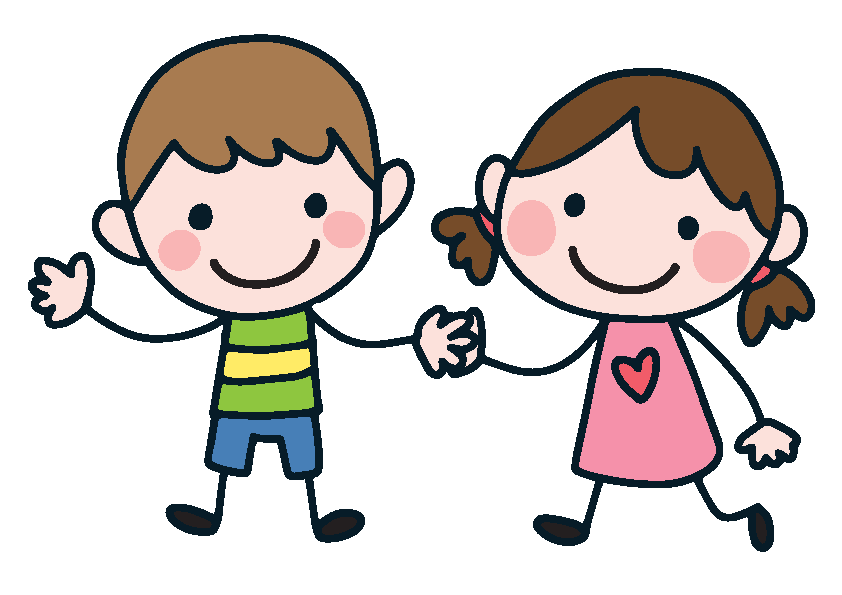 Obsah1. IDENTIFIKČNÍ ÚDAJE O MATEŘSKÉ ŠKOLE	32. OBECNÁ CHARAKTERISTIKA ŠKOLY	43. PODMÍNKY VZDĚLÁVÁNÍ	63. 1. VĚCNÉ PODMÍNKY	63. 2. STRAVOVÁNÍ  -  SOUČÁST  ZDRAVÉHO  ŽIVOTNÍHO STYLU	113. 3. ORGANIZACE A PSYCHOSOCIÁLNÍ PODMÍNKY	123. 4. ŘÍZENÍ MATEŘSKÉ ŠKOLY	143. 5. PERSONÁLNÍ A PEDAGOGICKÉ ZAJIŠTĚNÍ	153. 6. NAŠE MŠ A PARTNERSKÁ SPOLUPRÁCE S RODIČI, ZŘIZOVATELEM A DLŠÍMI ORGANIZACEMI	163. 7. VZDĚLÁVÁNÍ DĚTÍ SE SPECIÁLNÍMI POTŘEBAMI	183. 8. VZDĚLÁVÁNÍ DĚTÍ NADANÝCH	213. 9. VZDĚLÁVÁNÍ DĚTÍ DVOU AŽ TŘÍ LETÝCH	21    3.10. JAZYKOVÁ PŘÍPRAVA DĚTÍ S NEDOSTATEČNOU ZNALOSTÍ ČESKÉHO JAZYKA………....214. ORGANIZACE VZDĚLÁVÁNÍ	225. CHATRAKTERISTIKA VZDĚLÁVACÍHO PROGRAMU	275. 1. FILOZOFIE NAŠÍ ŠKOLY	275. 2. METODY A FORMY PRÁCE	286. VZDĚLÁVACÍ OBSAH ŠVP – integrované bloky	286. 1. ČAS PODZIMU	316. 2. ČAS ZIMY	396. 3. ČAS JARA	486. 4. ČAS LÉTA	587. EVALUAČNÍ SYSTÉM	681. IDENTIFIKAČNÍ ÚDAJE O MATEŘSKÉ ŠKOLEMateřská škola Třebíč, Demlova ul., příspěvková organizaceDemlova 999/5Třebíč 674 01IČO:		70940231Tel.: 		568 841 779, mobil: 724 001 468Zřizovatel:	Město TřebíčKarlovo nám. 55674 01 TřebíčŘeditelka:	Mgr. Zuzana Veselá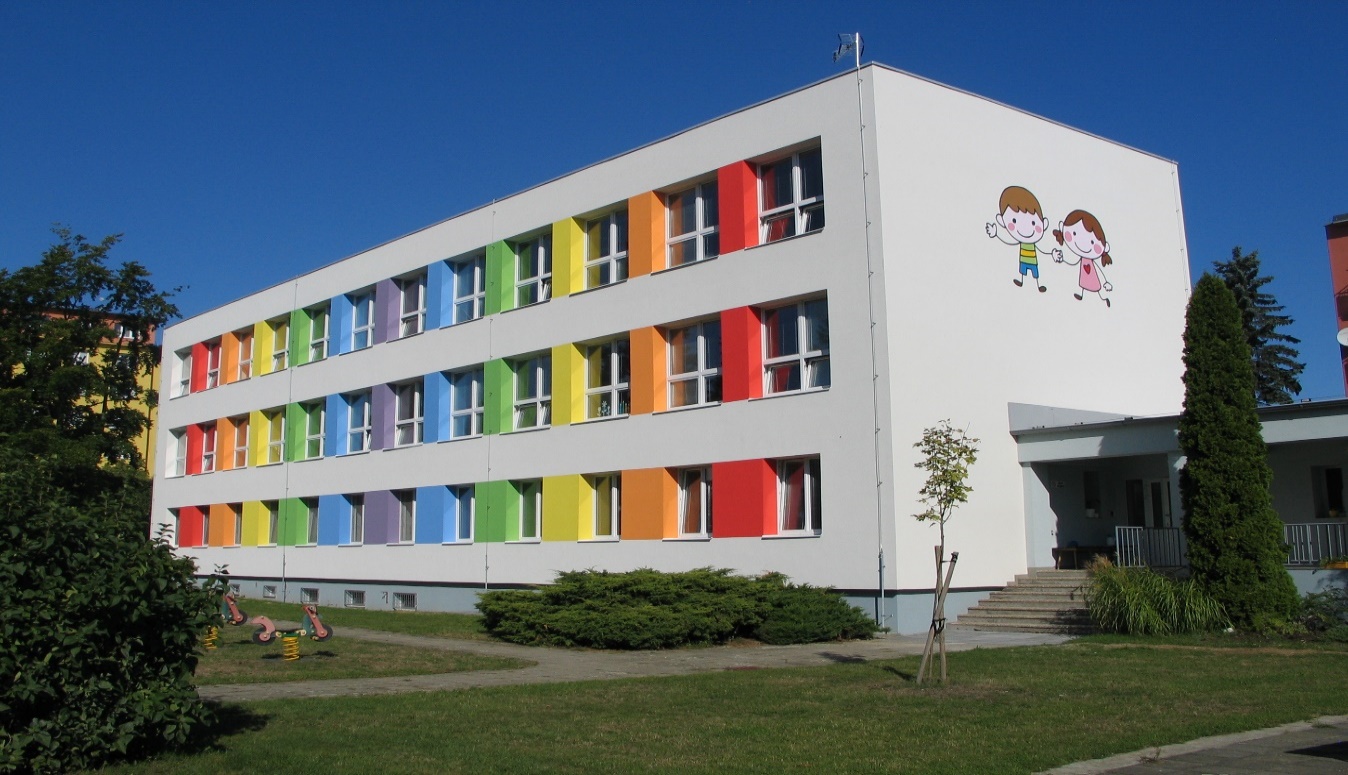 Č.j.: 67/23Aktualizovaná verze schválena dne 30.8.2023                      Platnost dokumentu: školní rok 2023/2024Na tvorbě se podílel celý tým zaměstnanců školyZpracovala: Mgr. Zuzana Veselá2. OBECNÁ CHARAKTERISTIKA ŠKOLYKapacita školy:           100 dětíProvoz:                        6.oo - 16.3o hod.Počet tříd:                    4Počet zaměstnanců:    15Lokalita a umístění:Mateřská škola je součástí původního sídliště Horka-Domky z roku 1963. Dvoupodlažní budova je situována směrem k jihu s rozlehlou, udržovanou zahradou, lemovanou vzrostlou zelení. Zahrada je velmi dobře situovaná z pohledu bezpečnosti dětí do míst mimo silniční provoz, přesto velmi dobře dostupná pro rodiče s auty. Celý areál školy je zasazen mezi poschoďové domy, stranou od všech frekventovaných silnic. To vše dává škole své osobité kouzlo. Z hlediska dopravní dostupnosti je v blízkosti budovy k dispozici menší parkoviště pro osobní auta a zastávka MHD.Jsme čtyřtřídní mateřská škola s kapacitou 100 dětí. V prvním patře jsou dvě třídy, které navštěvují děti od 2,5 - 4,5 let. Ve druhém patře jsou další dvě třídy, které navštěvují děti ve věku 4,5 - 7 let. Součástí mateřské školy je školní jídelna. V MŠ pracuje 15 zaměstnanců, z toho 10 pedagogických pracovníků,  školnice, uklízečka, 2 kuchařky a jedna pracovnice jako vedoucí jídelny a hospodářka. V letošním školním roce budeme využívat i školního asistenta hrazeného ze Šablon OP JAK.Poslání:       Naše mateřská škola navazuje na výchovu dětí předškolního věku v rodiněa trvale zabezpečuje všestrannou péči a vzdělání dětí umístěných v mateřské škole dle usnesení zákona č. 82/2015 Sb., a zákona č. 178/2016 Sb., kterým se mění zákon č. 561Sb., o předškolním, základním, středním, vyšším odborném a jiném vzdělávání (školský zákon), a v souladu s vyhláškou č.214/2012, kterou se mění vyhláška č. 14/2005 Sb., o předškolním vzdělávání, ve znění vyhlášky 43/2006 Sb., 197/2016 Sb., 280/2016 Sb., a zákona 383/2005 Sb.,49/2009 Sb., 472/2011 Sb., 178/2016 Sb. a na základě dalších platných novel, vyhlášek a zákonů ve znění pozdějších předpisů platných pro školství. Filozofie školy:Mateřská škola-místo společného setkání                Spolupráce s rodinou v rovině partnerství-využití vztahu               rodičů - bývalých žáčků - ke škole               Společné prožívání na základě citových zážitkůZačít spolu a zdravě                   Využití prvků projektů Začít spolu a Podpora zdraví v MŠ                 přizpůsobených konkrétním podmínkám a možnostem školy.       Bezpečným sociálním prostředím se společně snažíme usnadnit dítěti jeho další životní a vzdělávací cestu - rozvoj osobnosti, podpora tělesného rozvojea zdraví, osobní spokojenosti a pohody, sebedůvěry, vzájemné důvěry, komunikace a spolupráce, duševní odolnosti a pohody všech zúčastněných.        Napomáháme dítěti v chápání okolního světa a motivujeme je k dalšímu poznávání a učení, učíme dítě žít ve společnosti ostatních a přibližujeme mu normy a hodnoty touto společností uznávané. Vzdělávání je důsledně vázáno k individuálně různým potřebám a možnostem jednotlivých dětí, včetně vzdělávacích potřeb jak dětí nadaných, tak dětí se speciálními potřebami.Naše motto: „ŠŤASTNÉ DĚTI A SPOKOJENÍ RODIČE“Hlavní cíle školy:Osobnostně orientovaný rozvoj dítěte směřující k:Rozvíjení dítěte a jeho schopnosti učeníOsvojení si základů hodnot, na nichž je založena naše společnostZískání osobní samostatnosti a schopnosti projevovat se jako samostatná osobnost působící na své okolí3. PODMÍNKY VZDĚLÁVÁNÍ3. 1. VĚCNÉ PODMÍNKYDÍTĚ  -  OSOBNOST, INDIVIDUALITA     V naší škole chápeme dítě jako jedinečnou svébytnou osobnost.Smysluplný a účelný vzdělávací obsah a nabídku Třídních vzdělávacích programů sestavujeme s vědomím očekávaných výstupů, které lze považovat pro děti na konci předškolního období za žádoucí  - a to v těchto oblastech:Oblast biologická - dítě a jeho tělolidské tělo a pohybová koordinace, aktivní pohyb, fyzická pohodajemná motorika, koordinace ruky a okasebeobsluhazdravá výživa, návyky a postojebezpečnost a ochrana zdravíOblast psychologická - dítě a jeho psychika jazyk a řeč – výslovnost, gramatická správnost řeči, porozumění, dorozumívání, vyjadřovánípoznávací schopnosti a funkce, představivost, fantazie, myšlenkové operace – vnímání, pozornost, soustředění, paměť, tvořivost, vynalézavost, fantazie, rozlišování obrazných a grafických symbolů, grafické vyjadřování, časoprostorová orientace, základní předmatematické představy, početní a číselné pojmy a operace, řešení problémů, učenísebepojetí, city, vůle – sebevědomí, sebeuplatnění, sebeovládání, přizpůsobivost Oblast interpersonální – dítě a ten druhýsociabilita, respekt a tolerancekomunikace s dospělými i s dětmispolupráce při činnostechOblast sociálně – kulturní – dítě a společnost-   zařazení do společenství - pravidla soužití s ostatními a návykyrodina a domov, obec a zeměškola mateřská a základníkultura a uměníOblast environmentální – dítě a světpoznatky, souvislosti, sociální informovanostrozmanitost, vývoj a změnaadaptabilita ke změnámvztah k životnímu prostředí, ovlivňování člověkemHRA DÍTĚTE  Spontánní hra je jednou z nejdůležitějších činností dítěte rozvíjející jeho osobnost na základě citového prožitku a zážitku.      V naší škole vytváříme prostor, čas a prostředky pro spontánní hru dítěte vycházející z přirozených zájmů dítěte a jeho specifických potřeb.Umožňujeme a vítáme zapojení rodičů do hry.Úloha učitelky při hře:vstupuje do hry jako podporující, důvěryhodný a sympatizující partner se vstřícnou, empatickou a naslouchající komunikací  maximálně se věnuje hře dětí a využívá všech výchovných a vzdělávacích možností, které hra poskytuje, vhodnou vzdělávací nabídkou odpovídající mentalitě předškolního dítěte a potřebám jeho života obohacuje, doplňuje      a rozvíjí dětskou hrurespektuje obecně lidské, vývojové a individuální potřeby jednotlivých dětí, dětí nadaných i dětí se speciálními vzdělávacími potřebami, reaguje na ně a napomáhá k jejich uspokojovánídětem se od učitelky dostává jasných a srozumitelných pokynů odpovídajících stupni jejich zralostiprogramově se věnuje neformálním vztahům dětí ve třídě a nenásilně je ovlivňuje prosociální směrem (prevence šikany a jiných sociálně patologických jevů)pozoruje jednotlivé děti a má přehled o procesu i výsledcích vzdělávání dětívyužívá různé metody a formy práce -pozorování, rozhovor, experimentování, prožitkové, kooperativní, situační, přirozené sociální učení a činnosti při aktivitách spontánních i řízených, individuálních i skupinových       (dle RVP PV str.7, 8)DÍTĚ A POHYBV naší škole ochraňujeme a posilujeme organizmus dětí, především tím, že jim nabízíme dostatek volného pohybu, který je pro jejich zdravý vývoj nepostradatelný. Volný pohyb působí příznivě na celkovou tělesnou i duševní pohodu dítěte.Přínos pro dítě:vzniká pozitivní vztah dětí k pohybupohyb je podmínkou dlouhodobého ovlivňování vlastního zdravíděti poznávají vlastní pohybové schopnosti a možnosti i možnosti jiných dětí a dokáží je respektovatosvojují si nové pohyby a senzomotorické dovednostimají radostné prožitky z pohybuosvojují si správné držení těla, správnou chůziPohybové aktivity nabízíme dětem jak ve třídě, tak hlavně na prostorné, velmi dobře vybavené školní zahradě a to celoročně.   DÍTĚ A UČITELKA Z filozofie naší školy vyplývá, že nám jde především o to, aby se tu dítě cítilo bezpečně a aby vědělo, že paní učitelka je jeho partner, na kterého se může kdykoli s důvěrou obrátit, že je to člověk, který chápe pocity dítěte i jeho radosti a starosti a umí je spolu s dítětem prožívat.    K tvorbě bezpečného sociálního prostředí přispívají:pravidla soužití vytvářená s účastí dětí na základě skutečných situacírituály – slavíme narozeniny dětí, v komunitním kruhu sdílíme své prožitky a pocity    Respektujeme, že proces poznávání dítěte má být slučitelný s přirozenými procesy činnosti mozku a nervové soustavy. Využíváme pedagogických principů učení (podle S. Kovalikové), kterými jsou:nepřítomnost ohroženísmysluplný obsahmožnost výběrupřiměřený časobohacené prostředíspolupráceokamžitá zpětná vazbadokonalé zvládnutí       S tímto vědomím také plánujeme a připravujeme vzdělávací nabídku činností pro děti a vzdělávání vedeme tak, aby:se děti cítily ve fyzické, psychické a duševní pohoděse děti rozvíjely v souladu se svými schopnostmi a možnostmi, specifickými potřebami a současně byl podněcován jejich harmonický rozvojděti měly dostatek podnětů k učení a radost z něhobylo posilováno sebevědomí dětí a jejich důvěra ve vlastní schopnostiděti měly možnost vytvářet a rozvíjet vzájemné vztahy a cítit se ve skupině bezpečněbyl dostatečně podporován a stimulován rozvoj řeči a jazykase děti seznamovaly se vším, co je pro jejich život a každodenní činnosti důležitéděti mohly pochopit, že mohou prostřednictvím vlastních aktivit ovlivňovat své okolíděti se speciálními vzdělávacími potřebami i děti nadané obdržely podporu a pomoc, pokud ji dlouhodobě či aktuálně potřebujíABY NÁM TU VŠEM BYLO DOBŘEV naší škole respektujeme přirozené potřeby dětí, rodičů, učitelek a provozních zaměstnankyňPotřeba seberealizace- potřeba sebenaplnění     - potřeba uskutečnit to, čím daná osoba potenciálně je Potřeba uznání- potřeba sebedůvěry, sebeúcty, prestižePotřeba sounáležitosti- potřeba lásky, náklonnosti, shody       a ztotožnění- potřeba někam patřitPotřeba bezpečí- jistota, stálost, spolehlivost- osvobození od strachu, úzkosti a chaosu- potřeba struktury, pořádku pravidelPotřeby fyziologické- hlad, žízeň, potřeba vyměšování- potřeby přiměřené teploty, pohybu, čistého vzduchu, spánku,   odpočinku, vyhnutí se bolesti  DŮLEŽITOST KOMUNIKACEFilozofie naší školy by nebyla úspěšná bez důležitého principu, kterým je komunikace.    V naší škole vytváříme podmínky pro komunikaci všech lidí, které sdružuje.O co nám jde, k čemu odpovídající komunikaci potřebujeme:ke spoluprácik učeník atmosféře pohodyk usnadnění řešení problémůk překonávání překážekje prevencí konfliktůje prevencí sociálně-patologických jevůKomunikaci se snažíme rozvíjet formou - verbální, neverbální, činemJSME SOUČÁSTÍ PŘÍRODYVztah k přírodě, postupné objevování tajů, dějů a zákonitostí v přírodě a pochopení sounáležitosti člověka s přírodou je dlouhodobou cestou k vytvoření si správného a odpovědného postoje a chování člověka k životnímu prostředí.              Zaměřujeme se na ekologickou (environmentální) výchovu, která u dětí vytváří základní hygienické a sociálně kulturní dovednosti a návyky ve vztahu k životnímu prostředí, probouzí citový vztah k přírodě, k výtvorům lidské práce i k lidem samotným a poskytuje základní poznatky o přírodě a světě kole nás. I v této oblasti spolupracujeme s rodiči.V naší škole mimo jiné:umožňuje dětem „žasnout, tvořit, pozorovat… a ne je strašit katastrofickými vizemi.“pomáhá pomocí tradic vytvářet identitu dítěte (objevovat jeho kořeny a zachovávat vše, co je pro náš národ charakteristické)usiluje o harmonii osobnosti - pomáhá více využívat pravou mozkovou hemisféru souvisí s rozvojem citů, krásy, hudby a tvořivosti) oproti levé (současný spotřební styl života založený na racionálním myšlení). Výstižně cíl vyjadřuje tato myšlenka:„To nejkrásnější, co můžeme zažít je tajemství. To je základní pocit, který stojí u kolébky umění a vědy. Kdo se neumí divit, kdo neumí žasnout, ten je jako mrtvý…“ Metody a formy environmentální výchovy a osvěty v naší škole:vycházky do přírody, exkurze, besedy, slavnostipřímé pozorování, experimenty, pokusy, materiály s danou tématikouvlastní účast při činnostech spojených s péčí o přírodní prostředísmyslové podněty - poznávání všemi smyslypráce s knihou, odborné publikace a metodické materiályprojektové učení - jak spolu věci vzájemně souvisí - produktnarativní metoda  - vyprávění příběhů různých národností, encyklopedieúčast v ekologických aktivitách zaměřených na třídění odpadudramatická výchova3. 2. STRAVOVÁNÍ  -  SOUČÁST  ZDRAVÉHO  ŽIVOTNÍHO STYLUSoučástí naší školy je i školní kuchyně. Proto je všechno jídlo a potraviny podávané dětem zaručeně čerstvé. Dětem je podávána plnohodnotná strava dle platných předpisů a nařízení.Při sestavování jídelníčku dbáme na pestrost a vyváženost stravy s bohatým zastoupením ovocných, zeleninových a luštěninových pokrmů dle spotřebního koše.Po celou dobu provozu školy je pro děti zajištěn pitný režim s jasně      stanovenými pravidly. Připravujeme bylinkové a ovocné čaje                       a vitamínové nápoje, k dispozici je dětem i pitná voda. Dopolední přesnídávku nabízíme dětem formou samoobslužného systému. Hlavní jídlo doplňujeme dvakrát až třikrát týdně salátem z čerstvé zeleniny.Součástí stravování je i návyk správného stolování, k němuž patří     příprava estetického prostředí, společenské chování při stolování,        používání příboru, samostatnost při úklidu nádobí.Děti vedeme k neplýtvání potravinami.3. 3. ORGANIZACE A PSYCHOSOCIÁLNÍ PODMÍNKYPřibližný režim dne:6.00 - 8.00 hod.    - příchod dětí do MŠ6.00 - 9.30 hod.    - hry, praktické a intelektové činnosti dětí, zaměřené na		 	rozvoj dětí v oblasti: dítě a jeho tělo, dítě a jeho psychika,dítě a ten druhý, dítě a společnost a dítě a svět                          to vše formou individuálních, skupinových a řízených činností v centrech aktivit                               8.15 - 9.00 hod.	-   průběžná dopolední svačina - samoobslužný systém                                  9.30 - 11.30 hod.	-   pobyt venku11.30 - 12.15 hod.	-  hygiena, oběd 12.15 - 14.00hod.	-  hygiena, odpočinek na lehátku, literární chvilkypo 14.00 hod.	-   hygiena, svačina			-  individuální a skupinové činnosti a zájmové aktivity dětído 16.30 hod.        -   postupný odchod dětí domůPravidelný denní rytmus a řád je flexibilní, aby umožňoval reagovat na potřeby dětí, aktuální situaci nebo neplánované události v životě MŠV denním programu respektujeme individuální potřebu aktivity, spánku      a odpočinku jednotlivých dětíPersonál se sám chová dle zásad zdravého životního stylu a poskytuje tak dětem přirozený vzorTřídy a herny jsou uspořádány tak, aby v nich byl prostor rozdělen     do částí, které stimulují děti ke hře a k práci. Tyto jednotlivé části      nazýváme centra aktivit.V centrech aktivit jsou připraveny různé materiály, hračky     a pomůcky, které děti mohou tvořivým způsobem využívat.Děti mají možnost pracovat s materiály i ostatním vybavením samy jednotlivě nebo v malých skupinkách, což jim dává možnost spolu přirozeně komunikovat, řešit problémy, rozhodovat se, procvičovat si vyjadřovací schopnosti, učit se chápat a akceptovat rozdíly mezi lidmi. Jsou tedy vedeny k samostatnosti a ke spolupráci.Děti se mohou volně pohybovat po místnosti a přecházejí z jednoho centra do druhého, podle toho, jak dokončí činnost v jedné oblasti a začne je zajímat něco jiného.Centra aktivit upravujeme a vybavujeme podle zájmu dětí i podle     plánovaných činností a projektů. Jsou označena nápisem a       obrázkem charakteristickým pro dané centrum. A to ve všech       třídách stejně, tak, aby děti při návštěvě jiné třídy neměly problém     s orientací ve třídě..Společná jsou rovněž základní dohodnutá pravidla soužití ve tříděa způsob organizace, tak, aby výchovné působení ze strany pedagogů bylo jednotné a aby ani dětem přechod ze třídy do třídy nepůsobil žádné problémy.Součástí dne je i čas společného setkání v komunitním kruhu.    Je to čas přivítání, společných oslav a rituálů, otevřené diskuze    k danému tématu, řešení společných problémů, prostor pro     vyhodnocování. Děti se zde učí podle jasných pravidel bezprostředně    komunikovat, vyjádřit svůj názor nebo myšlenku ale i naslouchat      a projevit empatie.PLÁN AKTIVIT NA ŠKOLNÍ ROK ZÁŘÍ               - Návštěva fotbalové školy v MŠ      -Předplavecký výcvik na bazéně Laguna     - Dopravní hřiště v Borovině     - Centrum lidové kultury     - Divadlo Pasáž- „Červená stát, Školka v pohybu  ŘÍJEN             - Plody podzimu – podzimní tvoření s rodiči                        - „Pozor pálí!“– vzdělávací program                     - Vánoční foceníLISTOPAD     - Autorské čtení – p. Jakešová               - Záchranná stanice dravců a sov v MŠ                    - Výročí školky – 60let od založenPROSINEC     - Mikulášská nadílka                    - Vánoční tvoření s rodiči - výroba ozdob,                     - Návštěva domova seniorů  - vystoupení + dárečky pro seniorů                    - Vánoční koncert pro rodiče a bývalé zaměstnance školyLEDEN            - Hry se sněhemÚNOR             - Masopustní karnevalBŘEZEN         - Návštěva knihovny                   - Návštěva ZŠ – Horka domkyDUBEN           - " Velikonoční zdobení s mámou a tátou " – tvoření                             velikonočních motivů a kraslic                           - Návštěva městské knihovny                          - Návštěva Esko-T (třídění odpadu), Den čarodejnic                          - Duben – měsíc bezpečnosti – dopravní hřiště v SpMŠKVĚTEN         - " Dny otevřených dveří " – součást zápisu do MŠ      - Záchranná stanice dravců a sov v MŠ                          - Návštěva v Domově seniorů  - vystoupení + dárečky                          - Výlety jednotlivých tříd, Společné foto třídČERVEN         - "Den dětí " - s účastí rodičů                          - Slavnostní rozloučení se školáky                           - Dopravní hřiště v Borovině, Pohádková cestaDivadelní představení v MŠ  -  každý měsícProjekt „Mezi námi mezigeneračně“ – každý měsíc děti ze třídy Včeliček navštěvují staroušky v Domě seniorů na ulici KubešovaV prvním čtvrtletí  -  Předplavecký výcvik dětí ze třídy Včeliček a MotýlkůOd října do května - " MINIŠKOLKA " - pro děti, které budou navštěvovatnaši MŠ v příštím školním roce. Soutěžíme s Třídílkem – sběr papíru pro Esko-T. Natáčení do pořadu „ Makovičky“ – každé dva měsíce.Aktivity budou připravovány dle aktuální epidemiologické situaci v regionu.Rodiče budou včas o konání či odvolání konkrétní akce informováni na nástěnkách v budově a webových stránkách školy.Operativně budou řešeny i aktuální nabídky a možnosti dalších aktivit.3. 4. ŘÍZENÍ MATEŘSKÉ ŠKOLYVšichni zaměstnanci znají své kompetence ví co obsahuje jejich náplň práceMáme jasně nastavený vnitřní systém pravidel s jasnými kompetencemi jednotlivých pracovníků. Klademe důraz na dodržování vnitřních norem směrnic.Pravidelně se setkáváme na poradách, kde jsou zaměstnanci informování o všech důležitých záležitostech školy. Všichni zaměstnanci mají prostor k samostatnému rozhodování a realizaci vlastních nápadů, otevřeně komunikují se všemi, pokud se vyskytne problém, řeší se včas.Při tvorbě ŠVP vycházíme z analýzy (dotazníky od rodičů, připomínky všech zaměstnanců školy), akceptujeme podněty a nápady k rozvíjení ŠVPSpolečně zajišťujeme vnější informační systém jak pro rodiče tak pro širší veřejnost (přehledné webové stránky s veškerými informacemi)Probíhá spolupráce se základní školou, děti společně s učitelkami navštěvují ZŠ Horka domky, seznamují se s prostředím školy, navštěvují akce školy, aby se seznámily s prostředím.V případě nezralosti dítěte nabízí učitelky rodičům informace o odborných pracovištích, které jim mohou poskytnout podporu při vzdělávacích nebo výchovných obtížích3. 5. PERSONÁLNÍ A PEDAGOGICKÉ ZAJIŠTĚNÍPedagogický tým je plně kvalifikovaný.Vedení tříd:  BERUŠKY:   			uč.  Hana Tichá					uč.  Bc. Ivana Navrkalová					uč.  Vlasta ChloupkováRYBIČKY:   			uč.  Martina Hodinková					uč.  Dis. Silvie KotačkováVČELIČKY:  			řed. Mgr. Zuzana Veselá					uč.  Ivana Pelikánová    					uč.  Jana DokulilováMOTÝLCI:			uč.  Bc. Alice Maule					uč.  Lenka MaškováŠkola spolupracuje se školní psycholožkou Mgr. Martinou Kolářovou.Ve třídě Berušek, kde pracuje zástupkyně ředitelky a ve třídě Včeliček, kde pracuje ředitelka je zajištěno překrývání přímé pedagogické činnosti učitelů ve třídě, v rozsahu dvou a půl hodiny. Školní asistent - Jana DokulilováVedoucí školní jídelny: 				Ing.Vendula MikyskováKuchařky:						Martina Holíková 							Pavla PavlíčkováŠkolnice:						Jaroslava NováčkováUklízečka:						Lenka Svobodová3. 6. NAŠE MŠ A PARTNERSKÁ SPOLUPRÁCE S RODIČI, ZŘIZOVATELEM A DALŠÍMI ORGANIZACEMISpolupráce s rodičiNa hlavní nástěnce jsou rodičům k dispozici všechny informace a právní předpisy, kterými se škola i rodiče řídíRodiče nových dětí zveme na informativní schůzkuPřipravujeme dotazníky pro rodičePři adaptaci nových dětí přicházejí rodiče do třídy, navazujeme na citové zázemí rodiny, společně hledáme cestu při výchovném působení na děti důvěra a jednotnostRodiče mohou kdykoliv vstupovat do třídyDoporučujeme rodičům poradenskou službu v PPP s pomocí pro jejich děti Připravujeme besedy s psychologemZajišťujeme pro rodiče setkání s učitelkou I. třídy ZŠPři každodenním kontaktu s rodičovskou veřejností dáváme najevo podporu zdravého životního stylu a způsobu životaSnažíme se o vzbuzení zájmu ze strany rodičů a aktivní spoluúčast na výchovném procesuNabízíme rodičům a jejich dětem společné akce, rodiče zapojujeme i do organizace  -  možnost společného prožívání - citový zážitekUmožňujeme prožít příjemné chvíle v dětském světě i prarodičům dětíVyužíváme každé nabízené aktivity a pomoci rodičů k vylepšení prostředí nebo materiálnímu zabezpečeníVe spolupráci s rodiči během celého roku třídíme odpadProstředí je upraveno tak, aby dětské práce byly přístupné dětem i jejich rodičůmProstory MŠ využíváme k informování rodičů o naší škole, aktivitách a výchovné práciNabízíme rodičům k zapůjčení odbornou literaturuZaměstnanci školy chrání soukromí rodiny a zachovávají diskrétnost v jejích svěřených vnitřních záležitostech. Jednají s rodiči ohleduplně, taktně, nezasahují do soukromí a života rodiny, varují se přílišné horlivosti a poskytování nevyžádaných rad.Nabízíme rodičům se svými mladšími dětmi docházku do "MINIŠKOLKY„ lepší adaptace dítěte na prostředí, lepší vzájemná komunikace s učitelkou a důvěra v její výchovné působení, možnost kvalifikované rady a pomociJsme občané města Třebíče a zajímá nás dění v tomto městěJako občané „Zdravého města“ pečujeme o přírodu kolem MŠ a učíme děti třídit odpad                          Pohotově reagujeme na aktuální dění v našem městě a regionu         Účastníme se různých akcí pořádaných městem a výtvarných soutěží vyhlašovaných organizacemi města Účastníme se s kulturním programem vítání občánkuPravidelně navštěvujeme staroušky v Domě seniorůSpolupracujeme s HZS a POLICIÍ v Třebíči  -  návštěva útvaru, návštěva v MŠDle potřeby spolupracujeme s OPPP v Třebíči a pediatremSpolupracujeme se ZŠ Většina dětí z naší mateřské školy odchází do Základní školy Třebíč, Horka – Domky nebo do Základní školy T. G. Masaryka a do ZŠ Světlo.S těmito školami také udržujeme kontakt a spolupracujeme. Mikulášskou nadílku pořádáme ve spolupráci s dětmi a učiteli ZŠ Horka-DomkyNavštěvujeme děti v I. třídě ZŠ ve vyučováníVyužíváme pozvání na výstavy, které škola pořádáNavštěvujeme sportovní, kulturní akce a akademie ZŠPořádáme společně prohlídku školy i s nabídkou zájmových aktivit pro děti, které půjdou k zápisuPaní učitelky a představitelé ZŠ se účastní rodičovské schůzce v MŠUčitelky z MŠ jsou přítomny při zápisu dětí do I. třídUmožňujeme starším sourozencům účastnit se na akcích MŠ Operativně řešíme další aktuální možnosti spolupráce  Spolupracujeme se SpMŠ Třebíč, Družstevní ul. sportovní dopoledne – využití dopravního hřiště.Projekt „Mezi námi“V rámci projektu „Komunitní život napříč generacemi – prostor pro aktivizaci seniorů“, který je spolufinancován Evropskou unií v rámci Operačního programu Praha – pól růstu Evropského sociálního fondu od roku 2020 spolupracujeme s domovem pro seniory na ul. Kubišova v Třebíči. Kde děti pravidelně 1x měsíčně navštěvují babičky a dědečky v domově. Pomocí společných činností jako jsou tvořivé dílničky, jednoduché hry, čtení pohádek se děti zapojují do společných mezigeneračních aktivit. Cílem tohoto projektu je vytvořit společné zážitky seniorů a dětí. A tím zmírnit sociální izolaci seniorů žijících v seniorských zařízeních a jejich aktivním zapojením do života místních komunit. 3. 7. VZDĚLÁVÁNÍ DĚTÍ SE SPECIÁLNÍMI POTŘEBAMIRVP PV vychází ve své základní koncepci z respektování individuálních potřeb a možností dítěte. Z toho důvodu je RVP PV základním východiskem i pro přípravu vzdělávacích programů pro děti se speciálními vzdělávacími potřebami, ať už jsou tyto děti vzdělávány v běžné mateřské škole, či v mateřské škole zřízené podle § 16. odst. 9 školského zákona.Dítětem se speciálními vzdělávacími potřebami je dítě, které k naplnění svých možností nebo k uplatnění a užívání svých práv na rovnoprávném základě s ostatními potřebuje poskytnutí podpůrných opatření. Tyto děti mají právo na bezplatné poskytování podpůrných opatření z výčtu uvedeného v § 16 školského zákona. Podpůrná opatření realizuje mateřská škola.Pojetí vzdělávání dětí s přiznanými podpůrnými opatřeními       Rámcové cíle a záměry předškolního vzdělávání jsou pro vzdělávání všech dětí společné. Při vzdělávání dětí se speciálními potřebami je jejich naplňování přizpůsobeno tak, aby maximálně vyhovovalo dětem a jejich potřebám a možnostem. Snahou pedagogů je-stejně jako ve vzdělávání dětí, které speciální vzdělávací potřeby nemají vytvoření optimálních podmínek k rozvoji osobnosti každého dítěte, k učení i ke komunikaci s ostatními a pomoci mu, aby dosáhlo co největší samostatnosti. Při plánování a realizaci vzdělávání dětí s přiznanými podpůrnými opatřeními je třeba mít na zřeteli fakt, že se děti ve svých individuálních vzdělávacích potřebách a možnostech liší.Děti se speciálními vzdělávacími potřebami se mohou vzdělávat v běžných třídách.PODPŮRNÁ OPATŘENÍ PRVNÍHO STUPNĚPodpůrná opatření prvního stupně stanovuje mateřská škola bez doporučení školského poradenského zařízení i bez informovaného souhlasu zákonného zástupce. Tím není dotčeno právo zákonného zástupce na informace o průběhu a výsledcích vzdělávání dítěte (§ 21 školského zákona).Pro děti s přiznanými podpůrnými opatřeními prvního stupně je ŠVP podkladem pro zpracování PLPP.Učitel mateřské školy zpracuje plán pedagogické podpory, ve kterém bude upravena organizace a hodnocení vzdělávání dítěte, včetně úpravy metod a forem práce a projedná jej s ředitelem školy.Pokud by nepostačovala podpůrná opatření prvního stupně (po vyhodnocení plánu pedagogické podpory), doporučí ředitel školy využití školského poradenského zařízení za účelem posouzení speciálních vzdělávacích potřeb dítěte (§ 16 odst. 4 a 5 školského zákona a§ 2 a §10 vyhlášky č.27/2016 Sb.)PODPŮRNÁ OPATŘENÍ DRUHÉHO AŽ PÁTÉHO STUPNĚOd druhého stupně podpory jsou podpůrná opatření stanovována ŠPZ po projednání se školou a zákonným zástupcem dítěte. Pravidla pro použití podpůrných opatření se školou a školským zařízením stanovuje vyhláška č.27/2016 Sb.Závazný rámec pro obsahové a organizační zabezpečení předškolního vzdělávání všech dětí vymezuje RVP PV, který je východiskem pro tvorbu ŠVP. Podle ŠVP se uskuteční vzdělávání všech dětí dané mateřské školy. Pro děti s přiznanými podpůrnými opatřeními od druhého stupně je ŠVP podkladem pro tvorbu IVP. IVP zpracovává škola na základě doporučení ŠPZ s informovaným souhlasem zákonného zástupce dítěte.Důležitou podmínkou úspěšnosti předškolního vzdělávání dětí se speciálními vzdělávacími potřebami je nejen volba vhodných vzdělávacích metod a prostředků, které jsou v souladu se stanovenými podpůrnými opatřeními, ale i uplatňování vysoce profesionálních postojů učitelů i ostatních pracovníků, které se na péči o dítě a jeho vzdělávání podílejí. Rozvoj osobnosti dítěte s přiznanými podpůrnými opatřeními závisí na citlivosti a přiměřenosti působení okolí mnohem více, než je tomu u dítěte, které není ve svých možnostech primárně omezeno. Proto je nutné vytvořit podmínky pro jejich pozitivní přijetí. K tomu je nutné, mimo jiné, navázat úzkou spolupráci s rodiči dětí, citlivě s nimi komunikovat a předávat potřebné informace.Při vzdělávání dětí se speciálními vzdělávacími potřebami spolupracuje učitel s dalšími odborníky, využívá služby školských poradenských zařízení.Ředitel školy určí učitele odpovědného za spolupráci se školským poradenským zařízením v souvislosti s doporučením opatření dítěti se speciálními vzdělávacími potřebami (11 vyhlášky č.27/2016 Sb.)Ředitel školy zahájí poskytování podpůrných opatření 2. až 5. stupně bezodkladně po obdržení doporučení školského poradenského zařízení a získání informovaného souhlasu zákonného zástupce.Ředitel školy průběžně vyhodnocuje poskytování podpůrných opatření, nejméně však jedenkrát ročně, v případě souvisejících okolností častěji. Ukončí poskytování podpůrného opatření 2. až 5. stupně, je-li z doporučení školského poradenského zařízení zřejmé, že podpůrná opatření 2. až 5.stupně již nejsou potřeba. V takovém případě se nevyžaduje informovaný souhlas zákonného zástupce, s ním se pouze projednává (§16 odst. 4 školského zákona a § 11, § 12 a §16 vyhlášky č.27/2016 Sb.)Podmínky vzdělávání dětí s přiznanými podpůrnými opatřenímiPodmínky vzdělávání dětí musí vždy odpovídat individuálním potřebám dětí.Podmínky pro vzdělávání dětí s přiznanými podpůrnými opatřeními stanovuje školský zákon a vyhláška č.27/2016 Sb., o vzdělávání žáků se speciálními vzdělávacími potřebami a žáků nadaných.Pro úspěšné vzdělávání dětí s přiznanými podpůrnými opatřeními je potřebné zabezpečit (případně umožnit):uplatňování principu diferenciace a individualizace vzdělávacího procesu při plánování a organizaci činností, včetně určování obsahu, forem i metod vzdělávánírealizaci všech stanovených podpůrných opatření při vzdělávání dětíosvojení specifických dovedností v úrovni odpovídající individuálním potřebám a možnostem dítěte zaměřených na samostatnost, sebeobsluhu a základní hygienické návyky v úrovni odpovídající věku dítěte a stupni postiženíspolupráci se zákonnými zástupci dítěte, školským poradenským zařízením, v případě potřeby spolupráce s odborníky mimo oblast školstvísnížení počtu dětí ve třídě v souladu s právními předpisypřítomnost asistenta pedagoga podle stupně přiznaného podpůrného opatřen3. 8. VZDĚLÁVÁNÍ DĚTÍ NADANÝCH       Mateřská škola vytváří ve svém vzdělávacím programu i při jeho realizaci podmínky k co největšímu využití potenciálu každého dítěte s ohledem na jeho individuální možnosti. Stimulujeme rozvoj jejich potenciálu včetně různých druhů nadání. Zajišťujeme realizaci všech stanovených podpůrných opatření pro podporu nadání.3. 9. VZDĚLÁVÁNÍ DĚTÍ DVOU AŽ TŘÍLETÝCHPředškolní vzdělávání lze organizovat pro děti od dvou let věku. Rámcové cíle a záměry vzdělávání, obsažené v RVP PV, jsou vhodné i pro vzdělávání dětí od dvou do tří let. Je však nezbytné uvědomovat si specifika, související s dosahovanou úrovní ve všech oblastech vývoje dítěte.Dvouleté dítě projevuje velkou touhu po poznání, experimentuje, objevuje, nejvíce se učí nápodobou, situačním učením, vlastním prožitkem a především hrou. Dvouleté děti vyžadují pravidelné rituály, pravidelně se opakující činnosti. V pohybových aktivitách je méně obratné. Podmínkou pedagogické práce je citlivé přizpůsobování organizace se střídáním nabídky učení, trénování návyků a praktických dovedností, ponecháním co největšího prostoru pro volné hry a pohybové aktivity.Zařazení do MŠ je pro dvouleté dítě nejčastěji první sociální zkušeností mimo širší rodinu. Obvykle se projevuje silnější potřebou vazby na dospělou osobu. Poznává nové vzorce chování dospělých i vrstevníků, vymezuje si vlastní prostor, přijímá vymezené hranice a nové role. Učitel se stává zástupcem rodiče, jistotou a oporou dítěte v běžném dění i budování vztahů s vrstevníky. Je velmi důležité nastavení pravidel ve spolupráci s rodinami dětí, aby samotný přechod do nového, cizího prostředí byl pro děti co nejméně traumatizující.V naší MŠ jsou hračky, didaktické pomůcky a rovněž venkovní hrací prvky vhodné pro práci a používání dvouletými dětmi. Dvouletým dětem je zajištěna dopomoc při stolování a sebeobsluze. Dětem se věnujeme individuálně.3.10. JAZYKOVÁ PŘÍPRAVA DĚTÍ S NEDOSTATEČNOU    ZNALOSTÍ ČESKÉHO JAZYKADěti-cizinci a děti, které pocházejí z jiného jazykového a kulturního prostředí, potřebují podporu učitele mateřské školy při osvojování českého jazyka. Děti se nejlépe učí jazyk přirozenou cestou kontaktem s vrstevníky a nadměrné vyčleňování dětí ze známého prostředí jim neprospívá. Je třeba věnovat pozornost tomu, aby dětem s nedostatečnou znalostí českého jazyka začala být poskytována jazyková podpora již od samého nástupu do mateřské školy. Při práci s celou třídou je třeba mít na vědomí, že se v ní nacházejí i děti, které se český jazyk učí jako druhý jazyk, uzpůsobit tomu didaktické postupy a děti cíleně podporovat v osvojování českého jazyka.Mateřské školy poskytují dětem s nedostatečnou znalostí českého jazyka jazykovou přípravu pro zajištění plynulého přechodu do základního vzdělávání. Hlavní cílovou skupinou pro poskytování jazykové přípravy jsou cizinci v povinném předškolním vzdělávání bez ohledu na délku jejich pobytu v ČR.Organizace jazykové přípravy se liší s ohledem na zastoupení cizinců v povinném předškolním vzdělávání. Zvláštní právní úprava platí pro mateřské školy, kde jsou alespoň 4 cizinci v povinném předškolním vzdělávání v rámci jednoho místa poskytovaného vzdělávání.V takovém případě zřídí ředitel mateřské školy skupinu nebo skupiny pro bezplatnou jazykovou přípravu pro zajištění plynulého přechodu do základního vzdělávání v souladu s vyhláškou č. 14/2005 Sb., o předškolním vzdělávání, ve znění pozdějších předpisů. Vzdělávání ve skupině pro jazykovou přípravu je rozděleno do dvou nebo více bloků v průběhu týdne v rozsahu jedné hodiny týdně.Ředitel mateřské školy může na základě posouzení potřebnosti jazykové podpory dítěte zařadit do skupiny pro jazykovou přípravu rovněž jiné děti, než jsou cizinci v povinném předškolním vzdělávání, (mladší, s českým občanstvím apod.), a to i do vyššího počtu než osm dětí, pokud to není na újmu kvality jazykové přípravy dětí cizinců.Pokud má mateřská škola v rámci jednoho místa poskytovaného vzdělávání 1 až 3 děti cizince v povinném předškolním vzdělávání, bude jim poskytována individuální jazyková podpora v rámci běžných vzdělávacích činností.Při přechodu na základní školu by děti s nedostatečnou znalostí českého jazyka měly mít takové jazykové a sociokulturní kompetence v českém jazyce, které jim umožní se zapojit do výuky a dosáhnout školního úspěchu.Podpůrným metodickým materiálem při vzdělávání dětí s nedostatečnou znalostí českého jazyka je Kurikulum češtiny jako druhého jazyka pro povinné předškolní vzdělávání, které lze využít ať již v rámci jazykové přípravy v povinném předškolním vzdělávání, tak i při individualizované práci s dětmi s nedostatečnou znalostí českého jazyka již od nástupu do mateřské školy.4. ORGANIZACE VZDĚLÁVÁNÍDo naší mateřské školy jsou přijímány děti ve věku zpravidla od 3 do 6 let, nejdříve však pro děti od 2 let.Ředitelka stanovuje po dohodě se zřizovatelem místo, termín a dobu pro podání žádosti o přijetí dítěte k předškolnímu vzdělávání pro následující školní rok. Zápis probíhá elektronicky. Zákonní zástupci dítěte si vygenerují přihlášku na stránkách elektronická podpora zápisu do mateřských škol - Třebíč. Do zvolené mateřské školy odevzdají vyplněnou žádost s číselným identifikátorem uvedeným v levém horním rohu žádosti. Při přijímání dětí do MŠ se ředitelka řídí platnou legislativou, správním řádem a kritérii pro přijímání dětí. V případech, kdy počet žádostí o přijetí překročí stanovenou kapacitu maximálního počtu dětí pro mateřskou školu, postupuje ředitelka při rozhodování o přijetí dítěte k předškolnímu vzdělávání podle stanovených kritérií.Děti nastupují do mateřské školy od 1.9. téhož kalendářního roku, kdy probíhá zápis.Kapacita školy je 100 dětíVyučovacím jazykem se jazyk českýZapsané děti jsou rozděleny do čtyřech tříd:Třída Berušky - kapacita třídy 25 dětí ve věku 2,5 – 4,5 letTřída Rybičky  - kapacita třídy 25 dětí ve věku 2,5 – 4.5 letTřída Včeličky  - kapacita třídy 25 dětí ve věku 4,5 – 7 letTřída Motýlci – kapacita třídy 25 dětí ve věku 4,5 – 7 letVzdělávání v mateřské škole se uskutečňuje podle ŠVP PV, který je zpracován podle podmínek školy a v souladu s Rámcovým vzdělávacím programem pro předškolní vzdělávání. Název letošního ŠVP je „Z pohádky do pohádky“Provoz mateřské školy je od pondělí do pátku od 6.00 do 16.30 hod.DISTANČNÍ VÝUKA (DV) V MŠ DEMLOVA V TŘEBÍČILegislativní východiskaMŠ zajistí DV pro děti, které se v MŠ vzdělávají povinně, pokud nastanou tyto situace:Krizová opatření po dobu krizového stavu dle krizového zákonaMimořádná opatření vyhlášená MZ, KHSNařízená karanténaNení-li možná osobní přítomnost většiny dětí (nad 50%) z jedné třídy, skupiny či školyDV vychází z RVP PV a ŠVP, ale s ohledem na další okolnosti není povinnost naplnit RVP a ŠVP při DV beze zbytkuLze využít Metodická doporučení MŠMT z 23.9. 2020 a z 1.3. 2021 a sledovat aktuálně platná opatření týkající se DVPovinnosti vyplývající z DV stanoví učitelkám a asistentce ředitelka školyÚprava školního řádu (úprava a doplnění odlišností a specifik DV)Způsob komunikace s dětmi a zákonnými zástupci (ZZ): Na začátku školního roku zjistí učitelky ze tříd Motýlci a Včeličky emailové adresy ZZ dětí, kterých se týká případná DV, upozorní ZZ na jejich povinnost se případné DV účastnitZajistí Informovaný souhlas se zpracováním údajů pro poskytování DV v souladu s GDPRNastaví podmínky pro spolupráci s rodiči, tj. dohodnou způsob komunikace, zjistí jejich možnosti připojení k internetu, možnosti tiskuJe možné a vhodné využít přítomnosti asistentky v MŠ k pomoci s DV v MŠ Způsob stanovení pravidel a organizace DV:Učitelky posílají obsah DV 1x týdně školním mailem a ZZ by měl do dvou dnů alespoň potvrdit přečtení emailu. Rodiče bez možnosti internetového připojení se dohodnou vždy individuálně na předání materiálů, stejně tak ZZ bez tiskárny.Obsah DV, aktivity pro děti a jejich rodiče učitelky vždy individualizují dle potřeb dětí a kladou důraz na to, aby nikdo nezůstal mimo systémČinnostní nabídka musí být realizovatelná v domácím prostředíUčitelky požádají ZZ o založení PORTFOLIA pro dětiV případě dítěte se SVP mají ZZ možnost nadále využít SPC nebo PPPUčitelky i rodiče mohou náměty na aktivity pro děti čerpat z mnoha webových internetových stránek určených pro předškolní vzděláváníOmlouvání neúčasti z DV je stejné jako u prezenční výuky, tj. do 3 dnů omluví ZZ dítě z DV nebo po výzvě MŠVyhodnocení výsledků DVUčitelky komunikují se ZZ pravidelně a průběžně školním mailem, reagují na jejich zpětnou vazbu okamžitě, motivují děti pochvalou, obrázkem, drobnou odměnou za plnění úkolů, případně upraví individuálně obsah DV dle požadavků ZZ (dětí)ZZ mohou posílat jako zpětnou vazbu fotografie vypracovaných pracovních listů nebo dětí při plnění zadaných úkolůPo návratu dětí k prezenční výuce věnují učitelky první týden vyhodnocení, prohlídce a ocenění PORTFOLIA z DV, které si děti do MŠ přinesouV naší MŠ je k dispozici vytištěná prezentace „Distanční výuka v MŠ“ od Ing. Renaty Špačkové, která je praktickým návodem, jak DV v MŠ zajistitNaše mateřská škola poskytuje dětem kromě ŠVP doplňující program:PŘEDŠKOLÁČEK      Dětem nabízí předpřípravu na vstup do první třídy a to formou aktivits názvem " Od Neználka k Všeználkovi".Cílem těchto setkání je připravovat děti hravou formou na školní práci, rozvíjet jejich schopnosti a dovednosti důležité pro úspěšné zvládnutí školní výuky.Každá lekce má svoji strukturu, ve které se střídají činnosti rozvíjející:jemnou motoriku ruky, grafomotoriku (uvolnění ruky)řeč a myšlenísluchové vnímání a paměťzrakové vnímáníprostorovou pravolevou orientaciorientaci v časepočetní představysoustředěníSystematická příprava hrou na školu je pro děti stejně důležitá jako společně strávený čas s budoucími spolužáky, společné prožívání prvních malých úspěchů i neúspěchů a veselých zážitků.ANGLIČTINA      Dětem je dána možnost seznámit se hravou formou s cizím jazykem.Za pomoci říkadel, básní, písní, práce s obrázky, pohybových aktivit si děti osvojují jednoduché pojmy v angličtině. Nabízené aktivity motivují ke komunikaci a rozvíjí u dětí povědomí o existenci jiných národů, jejich řeči, tradicích a zvyklostech. Seznamování s cizím jazykem je součástí multikulturní gramotnosti dětí. MINIŠKOLKA– klub pro děti a jejich rodiče          Filozofie naší mateřské školy je  - „MATEŘSKÁ ŠKOLA – místo společného setkání“- spolupráce s rodinou v rovině partnerství a společné prožívání… O spolupráci mezi rodinou a školou by se však vůbec nedalo hovořit, kdyby zde nebyla vzájemná důvěra. A aby důvěra rodičů k učitelce byla co nejhlubší, měli by rodiče o záměrech, cílech a snahách učitelky vědět co nejvíce.Ještě stále - bohužel - je mnoho rodičů, kteří si vůbec neumí představit, jak takový den v MŠ vůbec vypadá  -  co tu dělá jeho dítě a proč učitelka jedná právě tak, jak jedná a kam svým výchovným působením směřuje. Proto vznikla naše Miniškolka  -  klub pro děti a jejich rodiče, kteří naši školu chtějí navštěvovat.         Rádi bychom, aby právě Miniškolka dala rodičům tu jedinečnou příležitost nakouknout pod pokličku všech aktivit, které učitelky pro děti připravují a proč.        Našim cílem je navázat s dětmi a jejich rodiči úzký kontakt. Dát dětem dostatek času seznámit se nenásilnou formou s prostředím školy, třídy, s učitelkami i ostatním personálem školy a také s ostatními kamarády. Snažíme se hned od začátku vést dvojici dítě – rodič jako rovnocenné partnery a kamarády všech zúčastněných. Nabízíme co nejširší možnosti výběru her, hraček, učebních pomůcek i rozmanitost připravovaných řízených činností formou skupinové práce.        Naší snahou je, aby dítě i rodič odcházeli v dobré fyzické i duševní pohodě.Aby je příjemné prožitky a dojmy ze společně stráveného odpoledne lákaly k dalšímu setkání.         Dnes již z několikaleté zkušenosti víme, že děti, které navštěvovaly Miniškolku, přijaly odloučené od rodičů v době nástupu do mateřské školy na pravidelnou docházku daleko klidněji.Čekala je totiž jejich třída a hlavně jejich kamarádi.A důvěra dítěte i rodičů k jejich učitelkám byla znát na první pohled …                                                                              ……  a o to nám jde …5. CHARAKTERISTIKA VZDĚLÁVACÍHO PROGRAMUŠkolní vzdělávací program vychází z koncepce mateřské školy a dále je rozpracován tak, aby odpovídal požadavkům RVP PV. Při zpracování školního vzdělávacího programu jsme čerpali z programu „Zdravá mateřská škola“ a „Kurikulum podpory zdraví v mateřské škole“.5. 1. FILOZOFIE NAŠÍ ŠKOLYMateřská škola - místo společného setkáníSpolupráce s rodinou v rovině partnerství - využití vztahu rodičů - bývalých žáků - ke škole.Společné prožívání na základě citových zážitků.Začít spolu a zdravěMateřská škola využívá prvků projektu Začít spolu a Podpora zdraví v MŠ, přizpůsobených konkrétním podmínkám a možnostem školy.Bezpečným sociálním prostředím se společně snažíme usnadnit dítěti jeho další životní a vzdělávací cestu-rozvoj osobnosti, podpora tělesného rozvoje a zdraví, osobní spokojenosti a pohody, sebedůvěry, vzájemné důvěry, komunikace a spolupráce, duševní odolnosti a pohody všech zúčastněných.Napomáháme dítěti v chápání okolního světa a motivujeme je k dalšímu poznávání a učení, učíme dítě žít ve společnosti ostatních a přibližujeme mu normy a hodnoty touto společností uznávané.Vzdělávání je důsledně vázáno k individuálním potřebám a možnostem jednotlivých dětí, včetně vzdělávacích potřeb jak dětí nadaných, tak dětí se speciálními potřebami.Hlavní cíle školy:Osobnostně orientovaný rozvoj dítěte směřující k:Rozvíjení dítěte a jeho schopnosti učení.Osvojení si základů hodnot, na nichž je založena naše společnost.Získání osobní samostatnosti a schopnosti projevovat se jako samostatná osobnost působící na své okolí.5. 2. METODY A FORMY PRÁCEV naší mateřské škole uplatňujeme velkou škálu metod a forem práce:Spontánní a řízené činnosti ve vyváženém poměru, prožitkové a kooperativní učení hrou, které je založeno na přímých zážitcích dítěte.Námětové hry a činnosti, kognitivní hry a činnosti, smyslové a psychomotorické hry, činnosti odpočinkové a relaxační.Nabízíme dostatek prostoru pro kreslení, malování, modelování, stavění, sestavování, konstruování, práci s různorodým materiálem (papír, textil, dřevo, přírodniny, voda, hlína, písek, těsto), dále pak zpěv, tanec, rytmizace, dramatizace, volný i řízený pohyb.Věnujeme se všem dostupným pozorováním, objevováním, pokusům, manipulační činnosti, zařazujeme exkurze, výlety divadla.Didakticky zacílené činnosti, naplňování cíle formou záměrného a spontánního učení zpravidla ve skupině, i individuálně. Učební aktivity probíhají formou hry, které si dítě volí samo dle svého zájmu a vlastní volby.6. VZDĚLÁVACÍ OBSAH ŠVP – integrované blokyŠVP vychází z RVP PV, je zaměřen na celkový rozvoj dítěte ve všech oblastech. Vycházíme ze života dětí a z prostředí, ve kterém vyrůstají, s cílem naučit je chápat okolní svět a orientovat se v životě i v životním prostředí. Rozdělili jsme ho do čtyř integrovaných bloků. Každý z nich obsahuje charakteristiku, všech pět oblastí předškolního vzdělávání, dílčí vzdělávací cíle, očekávané výstupy, vzdělávací nabídku i klíčové kompetence. Pedagog má prostor při tvorbě TVP k vlastní úpravě tematických částí s respektováním očekávaných výstupů Rámcového vzdělávacího programu. 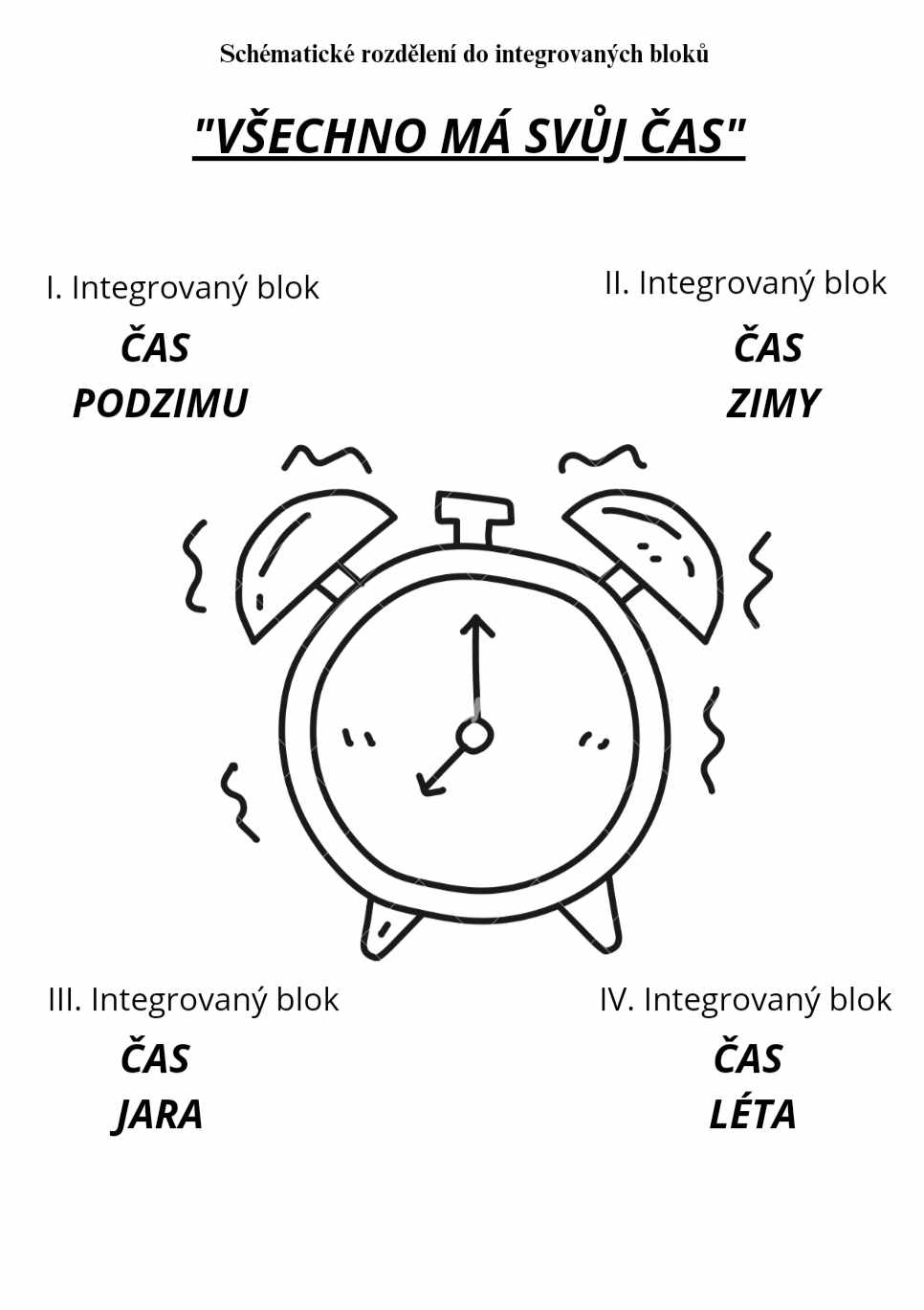 V těchto čtyřech integrovaných blocích jsou činnosti rozvrženy do pěti základních vzdělávacích oblastí dle RVP PV.Dítě a jeho těloDítě a jeho psychikaDítě a ten druhýDítě a společnostDítě a světŠVP je zpracován jako ucelená a postupně navazující řada, která nám umožní postupné naplňování dílčích cílů stanovených v pěti oblastech RVP a které souvisí s ročním obdobím, tradicemi, svátky a událostmi.Každá třída naší mateřské školy si nadále rozpracovává ŠVP do třídních vzdělávacích programů (TVP) dle svých podmínek, složení třídy a kolektivu.Pomocí vypracovaného ŠVP a TVP průběžně naplňujeme klíčové kompetence dětí, mezi které patří:Kompetence k učeníKompetence k řešení problémůKompetence komunikativníKompetence sociální a personálníKompetence činnostní a občanskáRÁMCOVÝ OBSAH INTEGROVANÝCH BLOKŮ    6. 1. ČAS PODZIMUCharakteristika:Společně s novými kamarády se budou děti seznamovat s novým prostředím třídy i celé MŠ.
Děti povedeme k tomu, aby poznávaly nové kamarády a uvědomovaly si hodnotu přátelství i význam dobrých vzájemných vztahů. Společně si vytvoříme pravidla chování a soužití ve třídě a nenásilnou formou je též povedeme k poznávání a rozvoji své vlastní osobnosti. Budeme děti seznamovat s charakteristickými znaky podzimního období a společně sledovat postupné změny v přírodě. Necháme se plně pohltit barevnou proměnou světa kolem nás a zabývat se tím, jak změny počasí ovlivňují náš život. Přes podzimní sklizeň úrody na zahradách a polích dospějeme až k přípravě zvířátek (a vůbec celé přírody) k zimnímu spánku…Dítě a jeho tělo Dílčí vzdělávací cíle (co učitel u dítěte podporuje):rozvoj pohybových schopností a jemné motorikyosvojení si poznatků a dovedností důležitých k podpoře zdraví, bezpečí, osobní pohody i pohody prostředírozvoj psychické i fyzické zdatnostiosvojení si věku přiměřených praktických dovedností Vzdělávací nabídka (co učitel dítěti nabízí):lokomoční pohybové činnosti (chůze, běh, skoky, poskoky, lezení), nelokomoční pohybové činnosti (změny poloh a pohybů těla na místě) a jiné činnosti (míčové hry apod.)hudební a hudebně pohybové činnosti a hryčinnosti směřující k ochraně zdraví, osobního bezpečí a vytváření zdravých životních návykůčinnosti směřující k prevenci úrazů (hrozících při hrách, pohybových činnostech a dopravních situacích), prevenci nemocíOčekávané výstupy (co dítě na konci předškolního období zpravidla dokáže):zvládat základní pohybové dovednosti a prostorovou orientaci, běžné způsoby pohybu v různém prostředí (zvládat překážky, házet a chytat míč, užívat různé náčiní, pohybovat se ve skupině dětí, pohybovat se na sněhu, ledu, ve vodě, v písku)koordinovat lokomoci a další polohy a pohyby těla, sladit pohyb s rytmem a hudbouvědomě napodobovat jednoduchý pohyb podle vzoru a přizpůsobit jej pokynuzvládat sebeobsluhu, uplatňovat základní hygienické a zdravotně preventivní návyky (starat se o osobní hygienu, přijímám stravu a tekutinu, umět stolovat, oblékat se, svlékat)zacházet s běžnými předměty denní potřeby, hračkami, pomůckami, drobnými nástroji, sportovním náčiním a nářadím, výtvarnými pomůckami a materiály, jednoduchými hudebními nástroji, běžnými pracovními pomůckamiDítě a jeho psychikaDílčí vzdělávací cíle (co učitel u dítěte podporuje):rozvoj řečových schopností a jazykových dovedností receptivních (vnímání, naslouchání, porozumění) i produktivních (výslovnosti, vytváření pojmů, mluvního projevu, vyjadřování)rozvoj komunikativních dovedností (verbálních i neverbálních) a     kultivovaného projevu osvojení si některých poznatků a dovedností, které předcházejí čtení i psaní, rozvoj zájmu o psanou podobu jazyka i další formy sdělení, verbální i neverbální (výtvarné, hudební, pohybové, dramatické) podpora a rozvoj zájmu o učenírozvoj tvořivosti (tvořivého myšlení, řešení problémů, tvořivého sebevyjádření)rozvoj schopnosti citové vztahy vytvářet, rozvíjet je a city plně prožívatpoznávání sebe sama, rozvoj pozitivních citů ve vztahu k sobě (uvědomění si vlastní identity, získání sebevědomí, sebedůvěry, osobní spokojenosti) Vzdělávací nabídka (co učitel dítěti nabízí):artikulační, řečové, sluchové a rytmické hry, hry se slovy, slovní hádanky, vokální činnostispolečné diskuse, rozhovory, individuální a skupinová konverzace (vyprávění zážitků, příběhů, vyprávění podle skutečnosti i podle obrazového materiálu, podle vlastní fantazie, sdělování slyšeného druhým apod.)vyprávění toho, co dítě slyšelo nebo co zhlédlosamostatný slovní projev na dané témapřednes, recitace, dramatizace, zpěvspontánní hra, volné hry a experimenty s materiálem a předmětysmyslové hry, nejrůznější činnosti zaměřené na rozvoj a cvičení postřehu a vnímání, zrakové a sluchové paměti, koncentrace pozornosti apod.námětové hry a činnostihry nejrůznějšího zaměření podporující tvořivost, představivost a fantazii (kognitivní, výtvarné, konstruktivní, hudební, taneční či dramatické aktivity)Očekávané výstupy (co dítě na konci předškolního období zpravidla dokáže):správně vyslovovat, ovládat dech, tempo i intonaci řečivyjadřovat samostatně a smysluplně myšlenky, nápady, pocity, mínění a úsudky ve vhodně zformulovaných větáchformulovat otázky, odpovídat, hodnotit slovní výkony, slovně reagovatučit se zpaměti krátké texty (reprodukovat říkanky, písničky, pohádky, zvládnout jednoduchou dramatickou úlohu apod.)projevovat zájem o knížky, soustředěně poslouchat četbu, hudbu, sledovat divadlo, film, užívat telefonzáměrně se soustředit na činnost a udržet pozornostpoznat a pojmenovat většinu toho, čím je obklopenozaměřovat se na to, co je z poznávacího hlediska důležité (odhalovat podstatné znaky, vlastnosti předmětů, nacházet společné znaky, podobu a rozdíl, charakteristické rysy předmětů či jevů a vzájemné souvislosti mezi nimi)chápat prostorové pojmy (vpravo, vlevo, dole, nahoře, uprostřed, za, pod, nad, u, vedle, mezi apod.), elementární časové pojmy (teď, dnes, včera, zítra, ráno, večer, jaro, léto, podzim, zima, rok), orientovat se v prostoru i v rovině, částečně se orientovat v časeuvědomovat si svou samostatnost, zaujímat vlastní názory a postoje a vyjadřovat jerespektovat předem vyjasněná a pochopená pravidla, přijímat vyjasněné a zdůvodněné povinnostiDítě a ten druhý Dílčí vzdělávací cíle (co učitel u dítěte podporuje):seznamování s pravidly chování ve vztahu k druhémuosvojení si elementárních poznatků, schopností a dovedností důležitých pro navazování a rozvíjení vztahů dítěte k druhým lidemrozvoj interaktivních a komunikativních dovedností verbálních i neverbálníchposilování prosociálního chování ve vztahu k ostatním lidem (v rodině, v mateřské škole, v dětské herní skupině apod.)ochrana osobního soukromí a bezpečí ve vztazích s druhými dětmi i dospělými Vzdělávací nabídka (co učitel dítěti nabízí):běžné verbální i neverbální komunikační aktivity s druhým dítětem a dospělýmsociální a interaktivní hry, hraní rolí, dramatické činnosti, hudební a hudebně pohybové hry, výtvarné hrykooperativní činnosti ve dvojicích, ve skupinkáchčetba, vyprávění a poslech pohádekOčekávané výstupy (co dítě na konci předškolního období zpravidla dokáže):navazovat kontakty s dospělým, kterému je svěřeno do péče, překonat stud, komunikovat s ním vhodným způsobem, respektovat hospolupracovat s ostatnímidodržovat dohodnutá a pochopená pravidla vzájemného soužití a chování doma, v mateřské škole, na veřejnosti, dodržovat herní pravidlarespektovat potřeby jiného dítěte, dělit se sním o hračky, pomůcky, pamlsky, rozdělit si úkol s jiným dítětem apod. Dítě a společnost Dílčí vzdělávací cíle (co učitel u dítěte podporuje):rozvoj schopností žít ve společenství ostatních lidí (spolupracovat, spolupodílet), přináležet k tomuto společenství (ke třídě, k rodině, k ostatním lidem) a vnímat a přijímat základní hodnoty v tomto společenství uznávanépoznávání pravidel společenského soužití a jejich spoluvytváření v rámci přirozeného sociokulturního prostředí, porozumění základním projevům neverbální komunikace obvyklé v tomto prostředírozvoj základních kulturně-společenských postojů, návyků a dovedností dítěte, rozvoj schopnosti projevovat se autenticky, chovat se autonomně, prosociálně a aktivně se přizpůsobovat společenskému prostředí a zvládat jeho změnyVzdělávací nabídka (co učitel dítěti nabízí):různorodé společné hry a skupinové aktivity (námětové hry, dramatizace a výtvarné projekty apod.) umožňující dětem spolupodílet se na jejich průběhu a výsledcíchaktivity vhodné pro přirozenou adaptaci dítěte v prostředí mateřské školyaktivity přibližující dítěti pravidla vzájemného styku (zdvořilost, ohleduplnost, tolerance, spolupráce) a mravní hodnoty (dobro, zlo, spravedlnost, pravda apod.) v jednání lidíhry a praktické činnosti uvádějící dítě do světa lidí, jejich občanského života a práce (tematické hry seznamující dítě s různými druhy zaměstnání, řemesel a povolání, s různými pracovními činnostmi a pracovními předměty, provádění jednoduchých pracovních úkonů a činností apod.)Očekávané výstupy (co dítě na konci předškolního období zpravidla dokáže):uplatňovat návyky v základních formách společenského chování ve styku s dospělými i s dětmi (zdravit známé děti i dospělé, rozloučit se, poprosit, poděkovat, vzít si slovo, až když druhý domluví, požádat o pomoc, vyslechnout sdělení, uposlechnou pokyn apod.)začlenit se do třídy a zařadit se mezi své vrstevníky, respektovat jejich rozdílné vlastnosti, schopnosti a dovednostidodržovat pravidla her a jiných činností, jednat spravedlivě, hrát férovězacházet šetrně s vlastními i cizími pomůckami, hračkami, věcmi denní potřeby, s knížkami, s penězi apod.vyjadřovat se prostřednictvím hudebních a hudebně pohybových činností, zvládat základní hudební dovednosti vokální i instrumentální (zazpívat píseň, zacházet s jednoduchými hudebními nástroji, sledovat a rozlišovat rytmus)Dítě a svět Dílčí vzdělávací cíle (co učitel u dítěte podporuje):seznamování s místem a prostředím, ve kterém dítě žije, a vytváření pozitivního vztahu k němuvytváření elementárního povědomí o širším přírodním, kulturním i technickém prostředí, o jeho rozmanitosti, vývoji a neustálých proměnáchpoznávání jiných kulturrozvoj schopnosti přizpůsobovat se podmínkám vnějšího prostředí i jeho změnámVzdělávací nabídka (co učitel dítěti nabízí):přirozené pozorování blízkého prostředí a života v něm, vycházky do okolípráce s literárními texty, s obrazovým materiálem, využívání encyklopedií a dalších médiísledování rozmanitostí a změn v přírodě (živá i neživá příroda, přírodní jevy a děje, rostliny, živočichové, krajina a její ráz, počasí, roční období)kognitivní činnosti (kladení otázek a hledání odpovědí, diskuse nad problémem, vyprávění, poslech, objevování)Očekávané výstupy (co dítě na konci předškolního období zpravidla dokáže):orientovat se bezpečně ve známém prostředí i v životě tohoto prostředí (doma, v budově mateřské školy, v blízkém okolí)zvládat běžné činnosti a požadavky kladené na dítě i jednoduché praktické situace, které se doma a v mateřské škole opakují, chovat se přiměřeně a bezpečně doma i na veřejnosti (na ulici, na hřišti, v obchodě, u lékaře apod.)rozlišovat aktivity, které mohou zdraví okolního prostředí podporovat a které je mohou poškozovat, všímat si nepořádků a škod, upozornit na něporozumět, že změny jsou přirozené a samozřejmé (všechno kolem se mění, vyvíjí, pohybuje a proměňuje) a že s těmito změnami je třeba v životě počítat, přizpůsobovat se běžně proměnlivým okolnostem doma i v mateřské školeKlíčové kompetenceKompetence k učení:dítě ukončující předškolní vzdělánísoustředěně pozoruje, zkoumá, objevuje, všímá si souvislostí, experimentuje a užívá při tom jednoduchých pojmů, znaků a symbolůklade otázky a hledá na ně odpovědi, aktivně si všímá, co se kolem něho děje, chce porozumět věcem, jevům a dějům, které kolem sebe vidí, poznává, že se může mnohému naučit, raduje se z toho, co samo dokázalo a zvládloučí se nejen spontánně, ale i vědomě, vyvine úsilí, soustředí se na činnost a záměrně si zapamatuje, při zadané práci dokončí, co započalo, dovede postupovat podle instrukcí a pokynů, je schopno dobrat se k výsledkůmKompetence k řešení problémů:Dítě ukončující předškolní vzdělávánířeší problémy, na které stačí, známé a opakující situace se snaží řešit samostatně (na základě nápodoby či opakování), náročnější s oporou a pomocí dospěléhose nebojí chybovat, pokud nachází pozitivní ocenění nejen za úspěch, ale také za snahuzpřesňuje si početní představy, užívá číselných a matematických pojmů, vnímá elementární matematické souvislostiKomunikativní kompetence:Dítě ukončující předškolní vzděláváníprůběžně rozšiřuje svou slovní zásobu a aktivně ji používá k dokonalejší komunikaci s okolímdovede využít informativní a komunikativní prostředky, se kterými se běžně setkává (knížky, encyklopedie apod.)se dokáže vyjadřovat a sdělovat své prožitky, pocity a nálady různými prostředky (řečovými, výtvarnými, hudebními, dramatickými apod.)ovládá dovednosti předcházející čtení a psaníSociální a personální kompetence:Dítě ukončující předškolní vzdělávánísamostatně rozhoduje o svých činnostech, umí si vytvořit svůj názor a vyjádřit jejprojevuje dětským způsobem citlivost a ohleduplnost k druhým, pomoc slabším, rozpozná nevhodné chování, vnímá nespravedlnost, ubližování, agresivitu a lhostejnostse dokáže ve skupině prosadit, ale i podřídit, při společných činnostech se domlouvá a spolupracuje, v běžných situacích uplatňuje základní společenské návyky a pravidla společenského styku, je schopno respektovat druhé, vyjednávat, přijímat a uzavírat kompromisyČinnostní občanské kompetence:Dítě ukončující předškolní vzděláváníspoluvytváří pravidla společného soužití mezi vrstevníky, rozumí jejich smyslu a chápe potřebu je zachovávatse zajímá o druhé i o to, co se kolem děje, je otevřené aktuálnímu děnísi uvědomuje svá práva i práva druhých, učí se je hájit a respektovat, chápe, že všichni lidé mají stejnou hodnotuví, že není jedno, v jakém prostředí žije, uvědomuje si, že se svým chováním na něm podílí a že je může ovlivnit6. 2. ČAS ZIMYCharakteristika:Děti se prostřednictvím integrovaného bloku čas zimy seznámí s hlavní charakteristikou zimního počasí. Získají povědomí o Vánočních zvycích, tradicích a obyčejích např.: (Vánoční tvoření, mikulášská nadílka, rozjímání s rodiči, masopustní karneval). Upevní si znalosti v oblasti zimních sportů a správné péče o tělo. Při přízni zimního počasí dovádí na sněhu, experimentují s ledem, pozorují stopy zvířat. Osvojí si poznatky o zvířatech, ptácích a rostlinách (jak o ně v zimě pečujeme).Dítě a jeho tělo Dílčí vzdělávací cíle (co učitel u dítěte podporuje):rozvoj pohybových schopností a zdokonalování dovedností v oblasti hrubé a jemné motoriky (koordinace a rozsahu pohybu, dýchání, koordinace ruky a oka apod.)osvojení si poznatků a dovedností důležitých k podpoře zdraví, bezpečí, osobní pohody i pohody prostředírozvoj a užívání všech smyslůrozvoj psychické i fyzické zdatnostiosvojení si věku přiměřených praktických dovednostírozvoj komunikativních dovedností (verbálních i neverbálních) a     kultivovaného projevu Vzdělávací nabídka (co učitel dítěti nabízí):lokomoční pohybové činnosti (chůze, běh, skoky, poskoky, lezení), nelokomoční pohybové činnosti (změny poloh a pohybů těla na místě) a jiné činnosti (míčové hry apod.)manipulační činnosti a jednoduché úkony s předměty, pomůckami, nástroji, náčiním, materiálem, činnosti seznamující děti s věcmi, které je obklopují, a jejich praktickým používánímsmyslové a psychomotorické hryhudební a hudebně pohybové činnosti a hryčinnosti směřující k ochraně zdraví, osobního bezpečí a vytváření zdravých životních návykůčinnosti směřující k prevenci úrazů (hrozících při hrách, pohybových činnostech a dopravních situacích), prevenci nemocíOčekávané výstupy (co dítě na konci předškolního období zpravidla dokáže):zvládat základní pohybové dovednosti a prostorovou orientaci, běžné způsoby pohybu v různém prostředí (zvládat překážky, házet a chytat míč, užívat různé náčiní, pohybovat se ve skupině dětí, pohybovat se na sněhu, ledu, ve vodě, v písku)koordinovat lokomoci a další polohy a pohyby těla, sladit pohyb s rytmem a hudbouvědomě napodobovat jednoduchý pohyb podle vzoru a přizpůsobit jej pokynuvnímat a rozlišovat pomocí všech smyslů (sluchově rozlišovat zvuky a tóny, zrakově rozlišovat tvary předmětů a jiné specifické znaky, rozlišovat vůně, chutě, vnímat hmatem apod.)ovládat koordinaci ruky a oka, zvládat jemnou motoriku (zacházet s předměty denní potřeby, s drobnými pomůckami, s nástroji, náčiním a materiálem, zacházet s grafickým a výtvarným materiálem, např. s tužkami, barvami, nůžkami, papírem, modelovací hmotou, zacházet s jednoduchými hudebními nástroji apod.)zacházet s běžnými předměty denní potřeby, hračkami, pomůckami, drobnými nástroji, sportovním náčiním a nářadím, výtvarnými pomůckami a materiály, jednoduchými hudebními nástroji, běžnými pracovními pomůckami.Dítě a jeho psychikaDílčí vzdělávací cíle (co učitel u dítěte podporuje):rozvoj řečových schopností a jazykových dovedností receptivních (vnímání, naslouchání, porozumění) i produktivních (výslovnosti, vytváření pojmů, mluvního projevu, vyjadřování)rozvoj komunikativních dovedností (verbálních i neverbálních) a     kultivovaného projevu osvojení si některých poznatků a dovedností, které předcházejí čtení i psaní, rozvoj zájmu o psanou podobu jazyka i další formy sdělení, verbální i neverbální (výtvarné, hudební, pohybové, dramatické) podpora a rozvoj zájmu o učenírozvoj zpřesňování a kultivace smyslového vnímání, přechod od konkrétně názorného myšlení k myšlení slovně-logickému (pojmovému)rozvoj paměti a pozornosti, přechod od bezděčných forem těchto funkcí k úmyslným, rozvoj a kultivace představivosti a fantazieposilování přirozených poznávacích citů (zvídavosti, zájmu, radosti z objevování apod.)rozvoj tvořivosti (tvořivého myšlení, řešení problémů, tvořivého sebevyjádření)rozvoj schopnosti citové vztahy vytvářet, rozvíjet je a city plně prožívatpoznávání sebe sama, rozvoj pozitivních citů ve vztahu k sobě (uvědomění si vlastní identity, získání sebevědomí, sebedůvěry, osobní spokojenosti)  Vzdělávací nabídka (co učitel dítěti nabízí):artikulační, řečové, sluchové a rytmické hry, hry se slovy, slovní hádanky, vokální činnostispolečné diskuse, rozhovory, individuální a skupinová konverzace (vyprávění zážitků, příběhů, vyprávění podle skutečnosti i podle obrazového materiálu, podle vlastní fantazie, sdělování slyšeného druhým apod.)prohlížení a „čtení knížek“vyprávění toho, co dítě slyšelo nebo co zhlédlosamostatný slovní projev na dané témapřednes, recitace, dramatizace, zpěvspontánní hra, volné hry a experimenty s materiálem a předmětysmyslové hry, nejrůznější činnosti zaměřené na rozvoj a cvičení postřehu a vnímání, zrakové a sluchové paměti, koncentrace pozornosti apod.námětové hry a činnostihry nejrůznějšího zaměření podporující tvořivost, představivost a fantazii (kognitivní, výtvarné, konstruktivní, hudební, taneční či dramatické aktivity)činnosti zajišťující spokojenost a radost, činnosti vyvolávající veselí a pohoduvýlety do okolí (do přírody, návštěvy dětských kulturních akcí apod.)Očekávané výstupy (co dítě na konci předškolního období zpravidla dokáže):správně vyslovovat, ovládat dech, tempo i intonaci řečipojmenovat většinu toho, čím je obklopenovyjadřovat samostatně a smysluplně myšlenky, nápady, pocity, mínění a úsudky ve vhodně zformulovaných větáchformulovat otázky, odpovídat, hodnotit slovní výkony, slovně reagovatučit se zpaměti krátké texty (reprodukovat říkanky, písničky, pohádky, zvládnout jednoduchou dramatickou úlohu apod.)sluchově rozlišovat začáteční a koncové slabiky a hlásky ve slovechprojevovat zájem o knížky, soustředěně poslouchat četbu, hudbu, sledovat divadlo, film, užívat telefonzáměrně se soustředit na činnost a udržet pozornostpoznat a pojmenovat většinu toho, čím je obklopenozaměřovat se na to, co je z poznávacího hlediska důležité (odhalovat podstatné znaky, vlastnosti předmětů, nacházet společné znaky, podobu a rozdíl, charakteristické rysy předmětů či jevů a vzájemné souvislosti mezi nimi)vnímat, že je zajímavé dozvídat se nové věci, využívat zkušenosti k učeníchápat základní číselné a matematické pojmy, elementární matematické souvislosti a podle potřeby je prakticky využívat (porovnávat, uspořádávat a třídit soubory předmětů podle určitého pravidla, orientovat se v elementárním počtu cca do šesti, chápat číselnou řadu v rozsahu první desítky, poznat více, stejně, méně, první, poslední apod.)chápat prostorové pojmy (vpravo, vlevo, dole, nahoře, uprostřed, za, pod, nad, u, vedle, mezi apod.), elementární časové pojmy (teď, dnes, včera, zítra, ráno, večer, jaro, léto, podzim, zima, rok), orientovat se v prostoru i v rovině, částečně se orientovat v časeučit se nazpaměť krátké texty, vědomě si je zapamatovat a vybavituvědomovat si svou samostatnost, zaujímat vlastní názory a postoje a vyjadřovat jepřijímat pozitivní ocenění i svůj případný neúspěch a vyrovnat se s ním, učit se hodnotit svoje osobní pokrokyrespektovat předem vyjasněná a pochopená pravidla, přijímat vyjasněné a zdůvodněné povinnostizachycovat a vyjadřovat své prožitky (slovně, výtvarně, pomocí hudby, hudebně pohybovou či dramatickou improvizací apod.)Dítě a ten druhý Dílčí vzdělávací cíle (co učitel u dítěte podporuje):osvojení si elementárních poznatků, schopností a dovedností důležitých pro navazování a rozvíjení vztahů dítěte k druhým lidemrozvoj interaktivních a komunikativních dovedností verbálních i neverbálníchposilování prosociálního chování ve vztahu k ostatním lidem (v rodině, v mateřské škole, v dětské herní skupině apod.)vytváření prosociálních postojů (rozvoj sociální citlivost, tolerance, respektu, přizpůsobivosti apod.)ochrana osobního soukromí a bezpečí ve vztazích s druhými dětmi i dospělými Vzdělávací nabídka (co učitel dítěti nabízí):běžné verbální i neverbální komunikační aktivity s druhým dítětem a dospělýmsociální a interaktivní hry, hraní rolí, dramatické činnosti, hudební a hudebně pohybové hry, výtvarné hrykooperativní činnosti ve dvojicích, ve skupinkáchaktivity podporující sbližování dětíčetba, vyprávění a poslech pohádekOčekávané výstupy (co dítě na konci předškolního období zpravidla dokáže):navazovat kontakty s dospělým, kterému je svěřeno do péče, překonat stud, komunikovat s ním vhodným způsobem, respektovat hopřirozeně a bez zábran komunikovat s druhým dítětem, navazovat a udržovat dětská přátelstvíspolupracovat s ostatnímidodržovat dohodnutá a pochopená pravidla vzájemného soužití a chování doma, v mateřské škole, na veřejnosti, dodržovat herní pravidlarespektovat potřeby jiného dítěte, dělit se sním o hračky, pomůcky, pamlsky, rozdělit si úkol s jiným dítětem apod. Dítě a společnost Dílčí vzdělávací cíle (co učitel u dítěte podporuje):rozvoj schopností žít ve společenství ostatních lidí (spolupracovat, spolupodílet), přináležet k tomuto společenství (ke třídě, k rodině, k ostatním lidem) a vnímat a přijímat základní hodnoty v tomto společenství uznávanépoznávání pravidel společenského soužití a jejich spoluvytváření v rámci přirozeného sociokulturního prostředí, porozumění základním projevům neverbální komunikace obvyklé v tomto prostředírozvoj základních kulturně-společenských postojů, návyků a dovedností dítěte, rozvoj schopnosti projevovat se autenticky, chovat se autonomně, prosociálně a aktivně se přizpůsobovat společenskému prostředí a zvládat jeho změnyVzdělávací nabídka (co učitel dítěti nabízí):různorodé společné hry a skupinové aktivity (námětové hry,dramatizace a výtvarné projekty apod.) umožňující dětem spolupodílet se na jejich průběhu a výsledcíchpřípravy a realizace společných zábav a slavností (slavnosti v rámci zvyků a tradic, sportovní akce, kulturní programy apod.)aktivity přibližující dítěti pravidla vzájemného styku (zdvořilost, ohleduplnost, tolerance, spolupráce) a mravní hodnoty (dobro, zlo, spravedlnost, pravda apod.) v jednání lidíhry a praktické činnosti uvádějící dítě do světa lidí, jejich občanského života a práce (tematické hry seznamující dítě s různými druhy zaměstnání, řemesel a povolání, s různými pracovními činnostmi a pracovními předměty, provádění jednoduchých pracovních úkonů a činností apod.)Očekávané výstupy (co dítě na konci předškolního období zpravidla dokáže):uplatňovat návyky v základních formách společenského chování ve styku s dospělými i s dětmi (zdravit známé děti i dospělé, rozloučit se, poprosit, poděkovat, vzít si slovo, až když druhý domluví, požádat o pomoc, vyslechnout sdělení, uposlechnou pokyn apod.)pochopit, že každý má ve společenství (v rodině, ve třídě, v herní skupině) svou roli, podle které je třeba se chovatdodržovat pravidla her a jiných činností, jednat spravedlivě, hrát férovězacházet šetrně s vlastními i cizími pomůckami, hračkami, věcmi denní potřeby, s knížkami, s penězi apod.vyjadřovat se prostřednictvím hudebních a hudebně pohybových činností, zvládat základní hudební dovednosti vokální i instrumentální (zazpívat píseň, zacházet s jednoduchými hudebními nástroji, sledovat a rozlišovat rytmus)Dítě a svět Dílčí vzdělávací cíle (co učitel u dítěte podporuje):seznamování s místem a prostředím, ve kterém dítě žije, a vytváření pozitivního vztahu k němuvytváření elementárního povědomí o širším přírodním, kulturním i technickém prostředí, o jeho rozmanitosti, vývoji a neustálých proměnáchosvojení si poznatků a dovedností potřebných k vykonávání jednoduchých činností v péči o okolí při spoluvytváření zdravého a bezpečného prostředí a k ochraně dítěte před jeho nebezpečnými vlivyrozvoj schopnosti přizpůsobovat se podmínkám vnějšího prostředí i jeho změnámVzdělávací nabídka (co učitel dítěti nabízí):přirozené pozorování blízkého prostředí a života v něm, vycházky do okolísledování rozmanitostí a změn v přírodě (živá i neživá příroda, přírodní jevy a děje, rostliny, živočichové, krajina a její ráz, počasí, roční období)kognitivní činnosti (kladení otázek a hledání odpovědí, diskuse nad problémem, vyprávění, poslech, objevování)Očekávané výstupy (co dítě na konci předškolního období zpravidla dokáže):orientovat se bezpečně ve známém prostředí i v životě tohoto prostředí (doma, v budově mateřské školy, v blízkém okolí)zvládat běžné činnosti a požadavky kladené na dítě i jednoduché praktické situace, které se doma a v mateřské škole opakují, chovat se přiměřeně a bezpečně doma i na veřejnosti (na ulici, na hřišti, v obchodě, u lékaře apod.)všímat si změn a dění v nejbližším okolíporozumět, že změny jsou přirozené a samozřejmé (všechno kolem se mění, vyvíjí, pohybuje a proměňuje) a že s těmito změnami je třeba v životě počítat, přizpůsobovat se běžně proměnlivým okolnostem doma i v mateřské školeKlíčové kompetenceKompetence k učení:dítě ukončující předškolní vzdělánísoustředěně pozoruje, zkoumá, objevuje, všímá si souvislostí, experimentuje a užívá při tom jednoduchých pojmů, znaků a symbolůklade otázky a hledá na ně odpovědi, aktivně si všímá, co se kolem něho děje, chce porozumět věcem, jevům a dějům, které kolem sebe vidí,poznává, že se může mnohému naučit, raduje se z toho, co samo dokázalo a zvládloorientuje se v řádu a dění v prostředí, ve kterém žijeučí se nejen spontánně, ale i vědomě, vyvine úsilí, soustředí se na činnost a záměrně si zapamatuje, při zadané práci dokončí, co započalo, dovede postupovat podle instrukcí a pokynů, je schopno dobrat se k výsledkůmKompetence k řešení problémů:Dítě ukončující předškolní vzdělávánířeší problémy, na které stačí, známé a opakující situace se snaží řešit samostatně (na základě nápodoby či opakování), náročnější s oporou a pomocí dospěléhozpřesňuje si početní představy, užívá číselných a matematických pojmů, vnímá elementární matematické souvislostise nebojí chybovat, pokud nachází pozitivní ocenění nejen za úspěch, ale také za snahuKomunikativní kompetence:Dítě ukončující předškolní vzděláváníovládá řeč, hovoří ve vhodně formulovaných větách, samostatně vyjadřuje své myšlenky, sdělení, otázky i odpovědi, rozumí slyšenému, slovně reaguje a vede smysluplný dialogprůběžně rozšiřuje svou slovní zásobu a aktivně ji používá k dokonalejší komunikaci s okolímdovede využít informativní a komunikativní prostředky, se kterými se běžně setkává (knížky, encyklopedie apod.)se dokáže vyjadřovat a sdělovat své prožitky, pocity a nálady různými prostředky (řečovými, výtvarnými, hudebními, dramatickými apod.)ovládá dovednosti předcházející čtení a psaníSociální a personální kompetence:Dítě ukončující předškolní vzdělávánísamostatně rozhoduje o svých činnostech, umí si vytvořit svůj názor a vyjádřit jejprojevuje dětským způsobem citlivost a ohleduplnost k druhým, pomoc slabším, rozpozná nevhodné chování, vnímá nespravedlnost, ubližování, agresivitu a lhostejnostnapodobuje modely prosociálního chování a mezilidských vztahů, které nachází ve svém okolíse dokáže ve skupině prosadit, ale i podřídit, při společných činnostech se domlouvá a spolupracuje, v běžných situacích uplatňuje základní společenské návyky a pravidla společenského styku, je schopno respektovat druhé, vyjednávat, přijímat a uzavírat kompromisyČinnostní občanské kompetence:Dítě ukončující předškolní vzdělávánímá základní dětskou představu o tom, co je v souladu se základnímilidskými hodnotami a normami i co je s nimi v rozporu, a snaží se podle toho chovatspoluvytváří pravidla společného soužití mezi vrstevníky, rozumí jejich smyslu a chápe potřebu je zachovávatsi uvědomuje svá práva i práva druhých, učí se je hájit a respektovat, chápe, že všichni lidé mají stejnou hodnotuví, že není jedno, v jakém prostředí žije, uvědomuje si, že se svým chováním na něm podílí a že je může ovlivnit6. 3. ČAS JARAV tomto období děti povedeme k vnímání probouzející přírody, uvědomění si důležitosti existence sluníčka a jeho vlivu na samotný život ve všech formách živé i neživé přírody a jejich změn. Děti si budou vytvářet povědomí o hodnotě života ve všech jeho podobách a potřebě ho chránit, uvědomovat si lásku kolem sebe. Společně budeme prožívat přípravu velikonočních svátků i svátek matek, poznávat důležitá místa ve svém okolí a učit se v něm bezpečně orientovat.Dítě a jeho tělo Dílčí vzdělávací cíle (co učitel u dítěte podporuje):rozvoj pohybových schopností a zdokonalování dovedností v oblasti hrubé a jemné motoriky (koordinace a rozsahu pohybu, dýchání, koordinace ruky a oka apod.)rozvoj a užívání všech smyslůrozvoj psychické i fyzické zdatnostivytváření zdravých životních návyků a postojů jako základů zdravého životního stylu Vzdělávací nabídka (co učitel dítěti nabízí):lokomoční pohybové činnosti (chůze, běh, skoky, poskoky, lezení), nelokomoční pohybové činnosti (změny poloh a pohybů těla na místě) a jiné činnosti (míčové hry apod.)zdravotně zaměřené činnosti (vyrovnávací, protahovací, uvolňovací, dechová, relaxační cvičení)smyslové a psychomotorické hrykonstruktivní a grafické činnostihudební a hudebně pohybové činnosti a hryjednoduché pracovní a sebeobslužné činnosti v oblasti osobní hygieny, stolování, oblékání, úklidu, úpravy prostředí apod.Očekávané výstupy (co dítě na konci předškolního období zpravidla dokáže):zvládat základní pohybové dovednosti a prostorovou orientaci, běžné způsoby pohybu v různém prostředí (zvládat překážky, házet a chytat míč, užívat různé náčiní, pohybovat se ve skupině dětí, pohybovat se na sněhu, ledu, ve vodě, v písku)koordinovat lokomoci a další polohy a pohyby těla, sladit pohyb s rytmem a hudbouovládat dechové svalstvovnímat a rozlišovat pomocí všech smyslů (sluchově rozlišovat zvuky a tóny, zrakově rozlišovat tvary předmětů a jiné specifické znaky, rozlišovat vůně, chutě, vnímat hmatem apod.)zvládat jednoduchou obsluhu a pracovní úkony (postarat se o hračky, pomůcky, uklidit po sobě, udržovat pořádek, zvládat jednoduché úklidové práce, práce na zahradě apod.)rozlišovat, co prospívá zdraví a co mu škodí; chovat se tak, aby v situacích pro dítě běžných a jemu známých neohrožovalo zdraví, bezpečí a pohodu svou nebo druhýchDítě a jeho psychikaDílčí vzdělávací cíle (co učitel u dítěte podporuje):rozvoj řečových schopností a jazykových dovedností receptivních (vnímání, naslouchání, porozumění) i produktivních (výslovnosti, vytváření pojmů, mluvního projevu, vyjadřování)rozvoj komunikativních dovedností (verbálních i neverbálních) a     kultivovaného projevu osvojení si některých poznatků a dovedností, které předcházejí čtení i psaní, rozvoj zájmu o psanou podobu jazyka i další formy sdělení, verbální i neverbální (výtvarné, hudební, pohybové, dramatické) vytváření pozitivního vztahu k intelektuálním činnostem a k učení, podpora a rozvoj zájmu o učenírozvoj zpřesňování a kultivace smyslového vnímání, přechod od konkrétně názorného myšlení k myšlení slovně-logickému (pojmovému)osvojení si elementárních poznatků o znakových systémech a jejich funkci (abeceda, čísla)vytváření základu pro práci s informacemipoznávání sebe sama, rozvoj pozitivních citů ve vztahu k sobě (uvědomění si vlastní identity, získání sebevědomí, sebedůvěry, osobní spokojenosti)rozvoj schopnosti sebeovládánírozvoj poznatků, schopností a dovedností umožňujících pocity, získané dojmy a prožitky vyjádřitVzdělávací nabídka (co učitel dítěti nabízí):společné diskuse, rozhovory, individuální a skupinová konverzace (vyprávění zážitků, příběhů, vyprávění podle skutečnosti i podle obrazového materiálu, podle vlastní fantazie, sdělování slyšeného druhým apod.)komentování zážitků a aktivit, vyřizování vzkazů a zprávposlech čtených či vyprávěných pohádek a příběhů, sledování filmových a divadelních pohádek a příběhůpřednes, recitace, dramatizace, zpěvgrafické napodobování symbolů, tvarů, čísel, písmenčinnosti a příležitosti seznamující děti s různými sdělovacími prostředky (noviny, časopisy, knihy, audiovizuální technika)záměrné pozorování běžných objektů a předmětů, určování a pojmenovávání jejich vlastností (velikost, barva, tvar, materiál, dotek, chuť, vůně, zvuky), jejich charakteristických znaků a funkcíkonkrétní operace s materiálem (třídění, přiřazování, uspořádání, odhad, porovnávání apod.)hry nejrůznějšího zaměření podporující tvořivost, představivost a fantazii (kognitivní, výtvarné, konstruktivní, hudební, taneční či dramatické aktivity)hry a činnosti zaměřené ke cvičení různých forem paměti (mechanické a logické, obrazné a pojmové)činnosti zaměřené na vytváření (chápání) pojmů a osvojování poznatků (vysvětlování, objasňování, odpovědi na otázky, práce s knihou, s obrázkovým materiálem, s médii apod.)hry a praktické úkony procvičující orientaci v prostoru i v roviněčinnosti nejrůznějšího zaměření vyžadující (umožňující) samostatné vystupování, vyjadřování, obhajování vlastních názorů, rozhodování a sebehodnocenípříležitosti a hry pro rozvoj vůle, vytrvalosti a sebeovládánísledování pohádek a příběhů obohacujících citová život dítětehry na téma rodiny, přátelství apod.Očekávané výstupy (co dítě na konci předškolního období zpravidla dokáže):správně vyslovovat, ovládat dech, tempo i intonaci řečivést rozhovor (naslouchat druhým, vyčkat, až druhý dokončí myšlenku, sledovat řečníka i obsah, ptát se)porozumět slyšenému (zachytit hlavní myšlenku příběhu, sledovat děj a zopakovat jej ve správných větách)sluchově rozlišovat začáteční a koncové slabiky a hlásky ve slovechpoznat a vymyslet jednoduchá synonyma, homonyma a antonymasledovat očima zleva dopravavědomě užívat všechny smysly, záměrně pozorovat, postřehovat, všímat si (nového, změněného, chybějícího)poznat a pojmenovat většinu toho, čím je obklopenozaměřovat se na to, co je z poznávacího hlediska důležité (odhalovat podstatné znaky, vlastnosti předmětů, nacházet společné znaky, podobu a rozdíl, charakteristické rysy předmětů či jevů a vzájemné souvislosti mezi nimi)chápat základní číselné a matematické pojmy, elementární matematické souvislosti a podle potřeby je prakticky využívat (porovnávat, uspořádávat a třídit soubory předmětů podle určitého pravidla, orientovat se v elementárním počtu cca do šesti, chápat číselnou řadu v rozsahu první desítky, poznat více, stejně, méně, první, poslední apod.)chápat prostorové pojmy (vpravo, vlevo, dole, nahoře, uprostřed, za, pod, nad, u, vedle, mezi apod.), elementární časové pojmy (teď, dnes, včera, zítra, ráno, večer, jaro, léto, podzim, zima, rok), orientovat se v prostoru i v rovině, částečně se orientovat v časevyjadřovat svou představivost a fantazii v tvořivých činnostech (konstruktivních, výtvarných, hudebních, pohybových či dramatických) i ve slovních výpovědích k nimve známých a opakujících se situacích a v situacích, kterým rozumí, ovládat svoje city a přizpůsobovat jim své chováníprožívat radost ze zvládnutého a poznanéhovyvíjet volní úsilí, soustředit se na činnost a její dokončenítěšit se z hezkých a příjemných zážitků, z přírodních i kulturních krás i setkávání se s uměnímDítě a ten druhý Dílčí vzdělávací cíle (co učitel u dítěte podporuje):rozvoj interaktivních a komunikativních dovedností verbálních i neverbálníchrozvoj kooperativních dovednostíposilování prosociálního chování ve vztahu k ostatním lidem (v rodině, v mateřské škole, v dětské herní skupině apod.)Vzdělávací nabídka (co učitel dítěti nabízí):sociální a interaktivní hry, hraní rolí, dramatické činnosti, hudební a hudebně pohybové hry, výtvarné hry a etudyspolečenské hry, společné aktivity nejrůznějšího zaměřeníčinnosti zaměřené na porozumění pravidlům vzájemného soužití a chování, spolupodílení se na jejich tvorběhry a činnosti, které vedou děti k ohleduplnosti k druhému, k ochotě rozdělit se s ním, půjčit hračku, střídat se, pomoci mu, ke schopnosti vyřešit vzájemný spor apod.Očekávané výstupy (co dítě na konci předškolního období zpravidla dokáže):porozumět běžným projevům vyjádření emocí a náladpřirozeně a bez zábran komunikovat s druhým dítětem, navazovat a udržovat dětská přátelstvíuvědomovat si svá práva ve vztahu k druhému, přiznávat stejná práva druhým a respektovat jechápat, že všichni lidé (děti) mají stejnou hodnotu, přestože je každý jiný (jinak vypadá, jinak se chová, něco jiného umí či neumí apod.), že osobní, resp. osobnostní odlišnosti jsou přirozenévnímat, co si druhý přeje či potřebuje, vycházet mu vstříc (chovat se citlivě a ohleduplně k slabšímu či postiženému dítěti, mít ohled na druhého a soucítit s ním, nabídnout mu pomoc apod.)Dítě a společnost Dílčí vzdělávací cíle (co učitel u dítěte podporuje):rozvoj schopností žít ve společenství ostatních lidí (spolupracovat, spolupodílet), přináležet k tomuto společenství (ke třídě, k rodině, k ostatním lidem) a vnímat a přijímat základní hodnoty v tomto společenství uznávanérozvoj základních kulturně-společenských postojů, návyků a dovedností dítěte, rozvoj schopnosti projevovat se autenticky, chovat se autonomně, prosociálně a aktivně se přizpůsobovat společenskému prostředí a zvládat jeho změnyvytvoření povědomí o mezilidských morálních hodnotáchseznamování se světem lidí, kultury a umění, osvojení si základních poznatků o prostředí, v němž dítě žijeVzdělávací nabídka (co učitel dítěti nabízí):spoluvytváření přiměřeného množství jasných a smysluplných pravidel soužití ve třídětvůrčí činnosti slovesné, literární, dramatické, výtvarné, hudební, hudebně pohybové, dramatické apod. podněcující tvořivost a nápaditost dítěte, estetické vnímání i vyjadřování a tříbení vkusureceptivní slovesné, literární, výtvarné či dramatické činnosti (poslech pohádek, příběhů, veršů, hudebních skladeb a písní, sledování dramatizací, divadelních scének)aktivity přibližující dítěti pravidla vzájemného styku (zdvořilost, ohleduplnost, tolerance, spolupráce) a mravní hodnoty (dobro, zlo, spravedlnost, pravda apod.) v jednání lidíOčekávané výstupy (co dítě na konci předškolního období zpravidla dokáže):uplatňovat návyky v základních formách společenského chování ve styku s dospělými i s dětmi (zdravit známé děti i dospělé, rozloučit se, poprosit, poděkovat, vzít si slovo, až když druhý domluví, požádat o pomoc, vyslechnout sdělení, uposlechnou pokyn apod.)chovat se a jednat na základě vlastních pohnutek a zároveň s ohledem na druhézačlenit se do třídy a zařadit se mezi své vrstevníky, respektovat jejich rozdílné vlastnosti, schopnosti a dovednostiadaptovat se na život ve škole, aktivně zvládat požadavky plynoucí z prostředí školy i jeho běžných proměn (vnímat základní pravidla jednání ve skupině, podílet se na nich a řídit se jimi, podřídit se rozhodnutí skupiny, přizpůsobit se společnému programu, spolupracovat, přijímat autoritu) a spoluvytvářet v tomto společenství prostředí pohodyutvořit si základní dětskou představu o pravidlech chování a společných normách, co je v souladu s nimi a co proti nim a ve vývojově odpovídajících situacích podle této představy chovat (doma, v mateřské škole i na veřejnosti)chovat se zdvořile, přistupovat k druhým lidem, k dospělým i k dětem, bez předsudků, s úctou k jejich osobě, vážit si jejich práce a úsilízachycovat skutečnosti ze svého okolí a vyjadřovat své představy pomocí různých výtvarných dovedností a technik (kreslit, používat barvy, modelovat, konstruovat, tvořit z papíru, tvořit a vyrábět z různých jiných materiálů, z přírodnin aj.)Dítě a svět Dílčí vzdělávací cíle (co učitel u dítěte podporuje):vytváření elementárního povědomí o širším přírodním, kulturním i technickém prostředí, o jeho rozmanitosti, vývoji a neustálých proměnáchpoznávání jiných kulturpochopení, že změny způsobené lidskou činností mohou prostředí chránit a zlepšovat, ale také poškozovat a ničitrozvoj úcty k životu ve všech jeho formáchvytvoření povědomí o vlastní sounáležitosti se světem, se živou a neživou přírodou, lidmi, společností, planetou ZemíVzdělávací nabídka (co učitel dítěti nabízí):aktivity zaměřené k získávání praktické orientace v obci (vycházky do ulic, návštěvy obchodů, návštěvy důležitých institucí, budov a dalších pro dítě významných objektů)poučení o možných nebezpečných situacích a dítěti dostupných způsobech, jak se chránit (dopravní situace, manipulace s některými předměty a přístroji, kontakt se zvířaty, léky, jedovatě rostliny, běžné chemické látky, technické přístroje, objekty a jevy, požár, povodeň a jiné nebezpečné situace a další nepříznivé přírodní a povětrnostní jevy), využívání praktických ukázek varujících dítě před nebezpečím hry a aktivity na téma dopravy, cvičení bezpečného chování v dopravních situacích, kterých se dítě běžně účastní, praktický nácvik bezpečného chování v některých dalších situacích, které mohou nastatpráce s literárními texty, s obrazovým materiálem, využívání encyklopedií a dalších médiípraktické činnosti, na jejichž základě se dítě seznamuje s různými přírodními i umělými látkami a materiály ve svém okolí a jejichž prostřednictvím získává zkušenosti s jejich vlastnostmi (praktické pokusy, zkoumání, manipulace s různými materiály a surovinami)pozorování životních podmínek a stavu životního prostředí, poznávání ekosystému (les, louka, rybník apod.)Očekávané výstupy (co dítě na konci předškolního období zpravidla dokáže):uvědomovat si nebezpečí, se kterým se může ve svém okolí setkat, a mít povědomí o tom, jak se prakticky chránit (vědět, jak se nebezpečí vyhnout, kam se v případě potřeby obrátit o pomoc)mít povědomí o širším společenském, věcném, přírodním, kulturním i technickém prostředí i jeho dění v rozsahu praktických zkušeností a dostupných praktických ukázek v okolí dítětevnímat, že svět má svůj řád, že je rozmanitý a pozoruhodný, nekonečně pestrý a různorodý-jak svět přírody, tak i svět lidí (mít elementární povědomí o existenci různých národů a kultur, různých zemích, o planetě Zemi, vesmíru apod.)porozumět, že změny jsou přirozené a samozřejmé (všechno kolem se mění, vyvíjí, pohybuje a proměňuje) a že s těmito změnami je třeba v životě počítat, přizpůsobovat se běžně proměnlivým okolnostem doma i v mateřské školemít povědomí o významu životního prostředí (přírody i společnosti) pro člověka, uvědomovat si, že způsobem, jakým se dítě i ostatní v jeho okolí chovají, ovlivňují vlastní zdraví i životní prostředípomáhat pečovat o okolní životní prostředí (dbát o pořádek a čistotu, nakládat vhodným způsobem s odpady, starat se o rostliny, spoluvytvářet pohodu prostředí, chránit přírodu v okolí, živé tvory apod.)Klíčové kompetenceKompetence k učení:dítě ukončující předškolní vzděláníuplatňuje získanou zkušenost v praktických situacích a v dalším učeníklade otázky a hledá na ně odpovědi, aktivně si všímá, co se kolem něho děje, chce porozumět věcem, jevům a dějům, které kolem sebe vidí,poznává, že se může mnohému naučit, raduje se z toho, co samo dokázalo a zvládloučí se nejen spontánně, ale i vědomě, vyvine úsilí, soustředí se na činnost a záměrně si zapamatuje, při zadané práci dokončí, co započalo, dovede postupovat podle instrukcí a pokynů, je schopno dobrat se k výsledkůmodhaduje své síly, učí se hodnotit svoje osobní pokroky i oceňovat výkony druhýchKompetence k řešení problémů:Dítě ukončující předškolní vzdělávánířeší problémy na základě bezprostřední zkušenosti; postupuje cestou pokusu a omylu, zkouší, experimentuje; spontánně vymýšlí nová řešení problémů a situací; hledá různé možnosti a varianty (má vlastní, originální nápady); využívá při tom dosavadní zkušenosti, fantazii a představivostužívá při řešení myšlenkových i praktických problémů logických, matematických i empirických postupů; pochopí jednoduché algoritmy řešení různých úloh a situací a využívá je v dalších situacíchzpřesňuje si početní představy, užívá číselných a matematických pojmů, vnímá elementární matematické souvislostirozlišuje řešení, která jsou funkční (vedoucí k cíli), a řešení, která funkční nejsou; dokáže mezi nimi volitKomunikativní kompetence:Dítě ukončující předškolní vzděláváníovládá řeč, hovoří ve vhodně formulovaných větách, samostatně vyjadřuje své myšlenky, sdělení, otázky i odpovědi, rozumí slyšenému, slovně reaguje a vede smysluplný dialogkomunikuje v běžných situacích bez zábran a ostychu s dětmi i s dospělými; chápe, že být komunikativní, vstřícné, iniciativní a aktivní je výhodoudovede využít informativní a komunikativní prostředky, se kterými se běžně setkává (knížky, encyklopedie apod.)ví, že lidé se dorozumívají i jinými jazyky a že je možno se jim učit; má vytvořeny elementární předpoklady k učení se cizímu jazykuSociální a personální kompetence:Dítě ukončující předškolní vzdělávánísamostatně rozhoduje o svých činnostech, umí si vytvořit svůj názor a vyjádřit jejsi uvědomuje, že za sebe i své jednání odpovídá a nese důsledkyprojevuje dětským způsobem citlivost a ohleduplnost k druhým, pomoc slabším, rozpozná nevhodné chování, vnímá nespravedlnost, ubližování, agresivitu a lhostejnostse spolupodílí na společných rozhodnutích; přijímá vyjasněné a zdůvodněné povinnosti; dodržuje dohodnutá a pochopená pravidla a přizpůsobuje se jimČinnostní občanské kompetence:Dítě ukončující předškolní vzděláváníse učí svoje činnosti a hry plánovat, organizovat, řídit a vyhodnocovatchápe, že se může o tom, co udělá, rozhodovat svobodně, ale že za svá rozhodnutí také odpovídámá smysl pro povinnost ve hře, práci i učení; k úkolům a povinnostem přistupuje odpovědně; váží si práce i úsilí druhýchspoluvytváří pravidla společného soužití mezi vrstevníky, rozumí jejich smyslu a chápe potřebu je zachovávat6. 4. ČAS LÉTACharakteristika: V integrovaném bloku Pohádkové léto se děti seznámí s typickými znaky letního období. Pohádkové příběhy je provedou světem živé i neživé přírody. Zaměříme se na rozvoj povědomí o významu ochrany přírody, bezpečnost pohybu a ochranu zdraví. Neopomeneme ani citové vazby k rodině, kamarádům a vlastní sounáležitost se společností a celým světem (např. MDD, výlety, slavnosti).Dítě a jeho tělo Dílčí vzdělávací cíle (co učitel u dítěte podporuje):osvojení si poznatků o těle a jeho zdraví, o pohybových činnostech a jejich kvalitě.rozvoj psychické i fyzické zdatnostiosvojení si věku přiměřených praktických dovednostívytváření zdravých životních návyků a postojů jako základů zdravého životního stylurozvoj a užívání všech smyslůVzdělávací nabídka (co učitel dítěti nabízí):smyslové a psychomotorické hryhudební a hudebně pohybové činnosti a hrypříležitosti a činnosti směřující k ochraně zdraví, bezpečí a vytváření zdravého životního stylučinnosti relaxační, odpočinkové, zajišťující zdravou atmosféru a pohodu prostředípříležitosti a činnosti směřující k prevenci úrazů, nemocí, nezdravých návyků a závislostíOčekávané výstupy (co dítě na konci předškolního období zpravidla dokáže):zvládat základní pohybové dovednosti a prostorovou orientaci, běžné způsoby pohybu v různém prostředí (zvládat překážky, házet a chytat míč, užívat různé náčiní, pohybovat se ve skupině dětí apod.)koordinovat lokomoci a další polohy a pohyby těla, sladit pohyb s rytmem a hudbouvědomě napodobovat jednoduchý pohyb podle vzoru a přizpůsobit jej pokynuvnímat a rozlišovat pomocí všech smyslů (sluchově rozlišovat zvuky a tóny, zrakově rozlišovat tvary předmětů a jiné specifické znaky, rozlišovat vůně, chutě, vnímat hmatem apod.)mít povědomí o významu péče o čistotu a zdraví, o významu aktivního pohybu a zdravé výživymít povědomí o některých způsobech ochrany zdraví a bezpečí a o tom, kde v případě potřeby hledat pomocDítě a jeho psychikaDílčí vzdělávací cíle (co učitel u dítěte podporuje):rozvoj řečových schopností a jazykových dovedností receptivních (vnímání, naslouchání, porozumění) i produktivních (výslovnosti, vytváření pojmů, mluvního projevu, vyjadřování)rozvoj komunikativních dovedností (verbálních i neverbálních) a     kultivovaného projevu vytváření pozitivního vztahu k intelektuálním činnostem a k učení, podpora rozvoj zájmu o učenívytváření základů pro práci s informacemirozvoj schopnosti sebeovládánírozvoj a kultivace mravního a estetického vnímání, cítění a prožívánízískání schopnosti záměrně řídit svoje chování a ovládat vlastní situaciVzdělávací nabídka (co učitel dítěti nabízí):artikulační, řečové, sluchové a rytmické hry, hry se slovy, slovní hádanky, vokální činnostiposlech čtených či vyprávěných pohádek a příběhů, sledování filmových a divadelních pohádek a příběhůkomentování zážitků a aktivit, vyřizování vzkazů a zprávpřednes, recitace, dramatizace, zpěvgrafické napodobování symbolů, tvarů, čísel, písmenhry nejrůznějšího zaměření podporující tvořivost, představivost a fantazii (kognitivní, výtvarné, konstruktivní, hudební, taneční či dramatické aktivity)činnosti zajišťující spokojenost a radost, činnosti vyvolávající veselí a pohoduřešení myšlenkových i praktických problémů, hledání různých možností a variantčinnosti zaměřené na chápání pojmů a osvojování poznatků (práce s knihou, médii, vysvětlování apod.) výlety do okolí (do přírody, návštěvy dětských kulturních akcí, akce školy apod.)Očekávané výstupy (co dítě na konci předškolního období zpravidla dokáže):sluchově rozlišovat začáteční a koncové slabiky a hlásky ve slovechprojevovat zájem o knížky, soustředěně poslouchat četbu, hudbu, sledovat divadlo, film, užívat telefonzáměrně se soustředit na činnost a udržet pozornostvnímat, že je zajímavé dozvídat se nové věci, využívat zkušenosti k učeníchápat základní číselné a matematické pojmy, elementární matematické souvislosti a podle potřeby je prakticky využívat (porovnávat, uspořádávat a třídit soubory předmětů podle určitého pravidla, orientovat se v elementárním počtu cca do šesti, chápat číselnou řadu v rozsahu první desítky, poznat více, stejně, méně, první, poslední apod.)chápat prostorové pojmy (vpravo, vlevo, dole, nahoře, uprostřed, za, pod, nad, u, vedle, mezi apod.), elementární časové pojmy (teď, dnes, včera, zítra, ráno, večer, jaro, léto, podzim, zima, rok), orientovat se v prostoru i v rovině, částečně se orientovat v časeuvědomovat si svou samostatnost, zaujímat vlastní názory a postoje a vyjadřovat jepřijímat pozitivní ocenění i svůj případný neúspěch a vyrovnat se s ním, učit se hodnotit svoje osobní pokrokysledovat a vyprávět příběh, pohádkusledovat očima zleva dopravapoznat některá písmena a číslice, slova, napsané své jménořešit problémy, úkoly a situace, myslet kreativně, předkládat nápadypostupovat a učit se podle pokynů a instrukcívyjadřovat svou představivost a fantazii v tvořivých činnostech i ve slovních výpovědích k nimvyjadřovat souhlas i nesouhlas v situacích, které to vyžadují, odmítnout se podílet na nedovolených činnostechprožívat radost ze zvládnutéhovyvíjet volní úsilí, soustředit se na činnost a její dokončenírespektovat předem dohodnutá pravidla, přijímat vyjasněné a zdůvodněné povinnostibýt citlivý ve vztahu k živým bytostem, k přírodě, k věcemzachycovat a vyjadřovat své prožitky (slovně, výtvarně, pomocí hudby, dramatizací apod.)Dítě a ten druhý Dílčí vzdělávací cíle (co učitel u dítěte podporuje):rozvoj interaktivních a komunikativních dovedností verbálních i neverbálníchrozvoj kooperativních dovednostíposilování prosociálního chování ve vztahu k ostatním lidem (v rodině, v mateřské škole, v dětské herní skupině apod.)vytváření prosociálních postojů (rozvoj sociální citlivost, tolerance, respektu, přizpůsobivosti apod.)ochrana osobního soukromí a bezpečí ve vztazích s druhými dětmi i dospělýmiVzdělávací nabídka (co učitel dítěti nabízí):aktivity podporující uvědomování si vztahů mezi lidmi (kamarádství, přátelství, vztahy mezi oběma pohlavími, úcta ke stáří apod.)hry a činnosti, které vedou děti k ohleduplnosti k druhému, k ochotě rozdělit se, půjčit hračku, střídat se, pomoci mu, ke schopnosti vyřešit vzájemný spor apod.činnosti zaměřené na poznávání sociálního prostředí, v němž dítě žije – rodina, mateřská školahry a situace, kde se dítě učí chránit soukromí a bezpečí své i druhýchčetba, vyprávění a poslech pohádek a příběhů s etickým obsahem a poučenímOčekávané výstupy (co dítě na konci předškolního období zpravidla dokáže):spolupracovat s ostatnímidodržovat dohodnutá a pochopená pravidla vzájemného soužití a chování doma, v mateřské škole, na veřejnosti, dodržovat herní pravidlarespektovat potřeby jiného dítěte, dělit se sním o hračky, pomůcky, pamlsky, rozdělit si úkol s jiným dítětem apod. vnímat, co si druhý přeje či potřebuje, vycházet mu vstříc (chovat se citlivě a ohleduplně k slabšímu či postiženému dítěti, mít ohled na druhého a soucítit s ním, nabídnout mu pomoc apod.)bránit se projevům násilí jiného dítěte, ubližování, ponižování apod.chovat se obezřetně při setkání s cizími lidmi, staršími i dospělými jedinci, v případě požádat o pomoc (pro sebe i pro jiné dítě)Dítě a společnost Dílčí vzdělávací cíle (co učitel u dítěte podporuje):rozvoj základních kulturně-společenských postojů, návyků a dovedností dítěte, rozvoj schopnosti projevovat se autenticky, chovat se autonomně, prosociálně a aktivně se přizpůsobovat společenskému prostředí a zvládat jeho změnyseznamování se světem lidí, kultury a umění, osvojení si základních poznatků o prostředí, v němž dítě žijevytváření povědomí o existenci jiných kultur a národnostívytvoření povědomí o mezilidských morálních hodnotáchrozvoj společenského i estetického vkusuVzdělávací nabídka (co učitel dítěti nabízí):přípravy a realizace společných zábav a slavností (slavnosti v rámci zvyků a tradic, sportovní akce, kulturní programy apod.)aktivity přibližující dítěti pravidla vzájemného styku (zdvořilost, ohleduplnost, tolerance, spolupráce) a mravní hodnoty (dobro, zlo, spravedlnost, pravda apod.) v jednání lidísetkávání s literárním, dramatickým, výtvarným a hudebním uměním mimo mateřskou školu návštěvy kulturních a uměleckých míst a akcí zajímavých pro předškolní dítěhry zaměřené k poznávání a rozlišování různých společenských rolí (dítě, dospělý, rodič, učitelka, žák, role dané pohlavím, profesní role, herní role) a osvojování si rolí, do nichž se dítě přirozeně dostáváaktivity přibližující dítěti svět kultury a umění, umožňující mu poznat rozmanitost kulturOčekávané výstupy (co dítě na konci předškolního období zpravidla dokáže):dodržovat pravidla her a jiných činností, jednat spravedlivě, hrát férovězacházet šetrně s vlastními i cizími pomůckami, hračkami, věcmi denní potřeby, s knížkami, s penězi apod.vyjadřovat se prostřednictvím hudebních a hudebně pohybových činností, zvládat základní hudební dovednosti vokální i instrumentální (zazpívat píseň, zacházet s jednoduchými hudebními nástroji, sledovat a rozlišovat rytmus)vyjednávat s dětmi i dospělými ve svém okolí, domluvit se na společném řešeníchovat se zdvořile, přistupovat k druhým lidem bez předsudků, s úctou k jejich osobě, vážit si jejich práce a úsilívnímat umělecké a kulturní podněty, pozorně poslouchat, sledovat se zájmem literární, dramatické či hudební představení a hodnotit svoje zážitkyDítě a svět Dílčí vzdělávací cíle (co učitel u dítěte podporuje):osvojení si poznatků a dovedností potřebných k vykonávání jednoduchých činností v péči o okolí při spoluvytváření zdravého a bezpečného prostředí a k ochraně dítěte před jeho nebezpečnými vlivypoznávání jiných kulturpochopení, že změny způsobené lidskou činností mohou prostředí chránit a zlepšovat, ale také poškozovat a ničitrozvoj úcty k životu ve všech jeho formáchvytvoření povědomí o vlastní sounáležitosti se světem, se živou a neživou přírodou, lidmi, společností, planetou ZemíVzdělávací nabídka (co učitel dítěti nabízí):přirozené pozorování blízkého prostředí a života v něm, okolní přírody, kulturních i technických objektů, vycházky do okolí, výletysledování událostí v obci a účast na akcích, které jsou pro dítě zajímavépráce s literárními texty, s obrazovým materiálem, využívání encyklopedií a dalších médiípozorování životních podmínek a stavu životního prostředí, poznávání ekosystémů (les, louka, rybník…)ekologicky motivované hry (ekohry)smysluplné činnosti přispívající k péči o životní prostředí a okolní krajinu, pracovní a pěstitelské činnosti zaměřené k péči o školní prostředí, zahradu a blízké okolíKlíčové kompetenceKompetence k učení:Dítě ukončující předškolní vzdělánípoznává, že se může mnohému naučit, raduje se z toho, co samo dokázalo a zvládlouplatňuje získanou zkušenost v praktických situacích a v dalším učeníodhaduje své síly, učí se hodnotit svoje osobní pokroky a oceňovat výkony jinýchučí se nejen spontánně, ale i vědomě, vyvine úsilí, soustředí se na činnost a záměrně si zapamatuje, při zadané práci dokončí, co započalo, dovede postupovat podle instrukcí a pokynů, je schopno dobrat se k výsledkůmučí se s chutí, pokud se mu dostává uznání a oceněníKompetence k řešení problémů:Dítě ukončující předškolní vzdělávánízpřesňuje si početní představy, užívá číselných a matematických pojmů, vnímá elementární matematické souvislostise nebojí chybovat, pokud nachází pozitivní ocenění nejen za úspěch, ale také za snahuužívá při řešení myšlenkových i praktických problémů logických, matematických i empirických postupů, pochopí jednoduché algoritmy řečení různých úloh a situací a využívá je v dalších situacíchrozlišuje řešení, která jsou funkční – vedou k cíli, a řešení, která funkční nejsou, dokáže mezi nimi volitKomunikativní kompetence:Dítě ukončující předškolní vzděláváníovládá dovednosti předcházející čtení a psaníprůběžně rozšiřuje svou slovní zásobu a aktivně ji používá k dokonalejší komunikaci s okolímdovede využívat informativní a komunikativní prostředky, se kterými se běžně setkáváví, že lidé se dorozumívají i jinými jazyky a že je možno se jim učit, má vytvořeny elementární předpoklady k učení se cizímu jazykuSociální a personální kompetence:Dítě ukončující předškolní vzděláváníse dokáže ve skupině prosadit, ale i podřídit, při společných činnostech se domlouvá a spolupracuje, v běžných situacích uplatňuje základní společenské návyky a pravidla společenského styku, je schopno respektovat druhé, vyjednávat, přijímat a uzavírat kompromisysi uvědomuje, že za sebe i své jednání odpovídá a nese důsledkyse spolupodílí na společných rozhodnutích, přijímá vyjasněné a zdůvodněné povinnosti, dodržuje dohodnutá pravidla a přizpůsobuje se jimje schopno chápat, že lidé se různí a umí být tolerantní k jejich odlišnostem a jedinečnostemchápe, že nespravedlnost, ubližování, ponižování, lhostejnost, agresivita a násilí se nevyplácí a že vzniklé konflikty je lépe řešit dohodou, dokáže se bránit projevům násilí jiného dítěte, ponižování a ubližováníČinnostní občanské kompetence:Dítě ukončující předškolní vzdělávánísi uvědomuje svá práva i práva druhých, učí se je hájit a respektovat, chápe, že všichni lidé mají stejnou hodnotuví, že není jedno, v jakém prostředí žije, uvědomuje si, že se svým chováním na něm podílí a že je může ovlivnitdbá na osobní zdraví a bezpečí svoje i ostatních, chová se odpovědně s ohledem na zdravé a bezpečné okolní prostředí (přírodní i společenské)se zajímá o druhé i o to, co se kolem děje, je otevřené aktuálnímu děnímá smysl pro povinnost ve hře, práci i učení, k úkolům a povinnostem přistupuje odpovědně, váží si práce a úsilí druhýchdokáže rozpoznat a využívat vlastní silné stránky, poznávat svoje slabé stránkyJAK PRACUJEME S TŘÍDNÍM VZDĚLÁVACÍM PROGRAMEMZa kvalitu TVP odpovídají učitelky jednotlivých tříd v souladu s povinnostmi předškolního pedagoga dle RVP PV (str.45) a dle pracovní náplně učitelky MŠNaše „Třídní vzdělávací programy“ (dále jen TVP) jsou pracovním materiálem, jehož realizace funguje na základě jasně vymezených a společně vytvořených pravidel. Ta však nesvazují a neomezují učitelky v plánování ani v nabídce konkrétních činností připravovaných pro děti.Témata TVP jsou uspořádána do ucelených částí – tzv. integrovaných bloků,které zasahují(integrují) všechny vzdělávací oblasti. Obsah bloků je pak rozpracován do podoby konkrétních činností a aktivit, které dětem nabízíme.Integrované bloky mohou být doplněny různými tematickými celky, dílčími projekty nebo programy.Integrované bloky se vztahují k určitému tématu, mohou vycházetz praktických životních problémů a situací nebo jsou zaměřeny k určitým činnostem a praktickým aktivitám. Integrované bloky plánujeme tak, aby na sebe vzájemně navazovaly, doplňovaly se, prolínaly nebo přecházely plynule jeden do druhého.Vzdělávací obsah nebo některé jeho prvky v různých integrovaných blocíchzáměrně opakujeme, dětem je znovu připomínáme v nových souvislostech, zařazujeme je i do aktivit při pobytu venku nebo do činností v odpoledních hodinách. Děti se tak učí vnímat věci z různých pohledů. Právě to přispívá k vytvoření globálního a reálného pohledu na svět v přirozených logických vztazích a životních souvislostech. Děti pak získané poznatky a dovednosti lépe využijí v praxi i v dalším učení.Společná pravidla máme i v evaluačním systému jak pro vyhodnocováníkvality školního vzdělávacího systému tak pro evaluaci v oblasti kompetencí dětí a očekávaných výstupů. 7. EVALUAČNÍ SYSTÉM   Evaluace je proces neustálého vyhodnocování, zpětná vazba pro zkvalitnění vlastní práce, systematické shromažďování informací o účinnosti našich plánů    a záměrů. Probíhá v různých rovinách:Očima dětí a s dětmiMapujeme zájem, potřeby, znalosti …Očima rodičůZjišťujeme, efekt, posun, nároky …Očima ředitelky     Prospěšnost pro děti, školu ….Vlastníma očimaSvé nasazení, pocity, prožitky …S kolegyníCo se nám podařilo, nepodařilo …Očima zřizovateleEkonomika, úspornost, využití, náklady …Očima inspekceDodržování zákonů, pravdivost, kvalita …Očima veřejnostiPověst, produkty, drby …     K evaluaci využíváme např. těchto technik:pozorováníanalýza dětských produktů – portfoliarozhovory – s dětmi, s rodiči, s kolegyněmidotazníky – pro rodiče a děti, pro zaměstnance      Největší pozornost věnujeme pedagogické evaluaci kvality výchovného procesu směrem k dítěti:Vyhodnocování denních činností - 1. Co se dnes dítě naučilo, jak se rozvíjela jeho osobnost?2. S jakou morální hodnotou se dnes dítě setkalo?3. Jaký mělo dnes dítě prostor pro samostatnost a schopnost       samostatného rozhodování? Vyhodnocování podtémat, tematických bloků nebo projektůdůsledně vychází z:1.  rámcových cílů     2.  specifických cílů     3.  zájmu a potřeb dětíVyhodnocování individuálního rozvoje dítěte   1.Obecnými kritérii jsou očekávané kompetence z Rámcového     vzdělávacího programu pro předškolní vzdělávání  2.Vyhodnocujeme ve spolupráci s rodinou 3. Záznam o pozorování dítěte aktualizujeme s ohledem na posuny        v kompetencích dítěte- iSophi diagnostika 4. Individuální záznamy považujeme za důvěrnéAutoevaluační dotazník pro zaměstnance školyHodnocení formou stupnice od   1   do   5  (1-nejnižší hodnocení, 5- nejvyšší)Plním všechny své úkoly dané pracovní náplní:Dodržuji organizační řád školy:Dodržuji stanovenou pracovní dobu:Nábytek, nářadí, hygienické zařízení i vybavení udržuji čisté, zdravotně nezávadné, bezpečné, estetického vzhledu (vyplní pouze uklízečky):Dětem poskytuji hodnotnou a vyváženou stravu (vyplní pouze kuchařky):Zachovávám skladbu jídelníčku, dodržuji zdravou technologii pokrmů(vyplní pouze kuchařky):Poskytuji dětem dostatek tekutin:Jsem dětem vzorem:S dětmi zbytečně nemanipuluji:Podporuji děti v samostatnosti:Vyhýbám se negativním slovním komentářům:Dostatečně spolupracuji s ředitelkou a ostatním personálem školy:Aktivně se podílím na nadstandardních aktivitách školy:Jednám, chovám se a pracuji profesionálním způsobem:Sleduji konkrétní potřeby dětí a snažím se jim vyhovět:Ve vztazích mezi mnou a rodiči panuje oboustranná důvěra a otevřenost, vstřícnost a porozumění:Zachovávám patřičnou mlčenlivost o vnitřních záležitostech rodiny dítěte i vnitřních záležitostech školy:Jednám s rodiči ohleduplně a taktně a nezasahuji do života a soukromí rodiny:V čem chci svoji práci zkvalitnit a jak (vypsat):Návrh finančního ohodnocení mé práce:(Osobní hodnocení ve výši od 100,-Kč do 2.000,-Kč měsíčně)                                                                      __________________Evaluační dotazník pro zaměstnance školyV rámci vlastního hodnocení školy se zamýšlím nad mým podílem na zkvalitnění výchovné práce i provozu školy, sleduji skutečný stav věcí a nabízím připomínky a nápady k řešení:- k organizaci a provozu školy:- k ŠVP školy:- k vybavenosti školy:- k práci a vedení ředitelky:- k týmové práci a kolektivu:- k …________________________Název integrovaného bloku:Časové rozvržení pro integrovaný blok:ČAS PODZIMUZáří, říjen, listopadČAS ZIMYProsinec, leden, únorČAS JARA Březen, duben, květenČAS LÉTAČerven, červenec